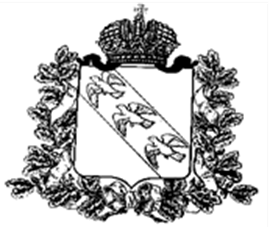 АДМИНИСТРАЦИЯ ЗАХАРКОВСКОГО СЕЛЬСОВЕТАКОНЫШЕВСКОГО РАЙОНА КУРСКОЙ ОБЛАСТИПОСТАНОВЛЕНИЕ                                    от 13.10.2020 года      № 29-паОб утверждении отчета об исполнении бюджета Захарковского сельсовета Конышевского районаКурской области за 9 месяцев2020 года           В соответствии с пунктом 5 статьи 264.2 Бюджетного кодекса Российской федерации, статьей 47 части 2 Федерального закона № 131-ФЗ от 06.10.2003 года «Об общих принципах организации местного самоуправления в российской Федерации», Администрация Захарковского сельсовета ПОСТАНОВЛЯЕТ:Утвердить прилагаемый отчет об исполнении бюджета Захарковского сельсовета Конышевского района Курской области за 9 месяцев 2020 года по доходам в сумме 2 374 515,89 рублей, по расходам в сумме 2 091 903,69 рубля с профицитом бюджета Захарковского сельсовета в сумме 282612,2 рубля.     2. Начальнику отдела – главному бухгалтеру администрации Захарковского сельсовета (Т. Г. Кочергина) в срок до 20 октября 2020 года направить отчет об исполнении бюджета Захарковского сельсовета за 9 месяцев 2020 года в Контрольно-счетный орган Конышевского района – Ревизионную комиссию Конышевского района.     3. Контроль за исполнением настоящего постановления оставляю за собой.     4. Постановление вступает в силу со дня его подписания и подлежит опубликованию на официальном сайте Администрации Захарковского сельсовета http://захарковский46.рф/.Глава Захарковского сельсовета                                                   В.М. ЛатышевОТЧЕТ ОБ ИСПОЛНЕНИИ БЮДЖЕТАОТЧЕТ ОБ ИСПОЛНЕНИИ БЮДЖЕТАОТЧЕТ ОБ ИСПОЛНЕНИИ БЮДЖЕТАОТЧЕТ ОБ ИСПОЛНЕНИИ БЮДЖЕТАОТЧЕТ ОБ ИСПОЛНЕНИИ БЮДЖЕТАОТЧЕТ ОБ ИСПОЛНЕНИИ БЮДЖЕТАОТЧЕТ ОБ ИСПОЛНЕНИИ БЮДЖЕТАОТЧЕТ ОБ ИСПОЛНЕНИИ БЮДЖЕТАОТЧЕТ ОБ ИСПОЛНЕНИИ БЮДЖЕТАОТЧЕТ ОБ ИСПОЛНЕНИИ БЮДЖЕТАОТЧЕТ ОБ ИСПОЛНЕНИИ БЮДЖЕТАОТЧЕТ ОБ ИСПОЛНЕНИИ БЮДЖЕТАОТЧЕТ ОБ ИСПОЛНЕНИИ БЮДЖЕТАОТЧЕТ ОБ ИСПОЛНЕНИИ БЮДЖЕТАОТЧЕТ ОБ ИСПОЛНЕНИИ БЮДЖЕТАОТЧЕТ ОБ ИСПОЛНЕНИИ БЮДЖЕТАОТЧЕТ ОБ ИСПОЛНЕНИИ БЮДЖЕТАОТЧЕТ ОБ ИСПОЛНЕНИИ БЮДЖЕТАОТЧЕТ ОБ ИСПОЛНЕНИИ БЮДЖЕТАКодыКодыКодыКодыФорма по ОКУДФорма по ОКУДФорма по ОКУДФорма по ОКУД0503117050311705031170503117на 01 октября 2020 г.на 01 октября 2020 г.на 01 октября 2020 г.на 01 октября 2020 г.на 01 октября 2020 г.на 01 октября 2020 г.на 01 октября 2020 г.на 01 октября 2020 г.на 01 октября 2020 г.на 01 октября 2020 г.на 01 октября 2020 г.ДатаДатаДатаДата01.10.202001.10.202001.10.202001.10.2020Наименованиепо ОКПОпо ОКПОпо ОКПОпо ОКПО4179384417938441793844179384финансового органаЗахарковский сельсоветЗахарковский сельсоветЗахарковский сельсоветЗахарковский сельсоветЗахарковский сельсоветЗахарковский сельсоветЗахарковский сельсоветЗахарковский сельсоветЗахарковский сельсоветЗахарковский сельсоветГлава по БКГлава по БКГлава по БКГлава по БКНаименование публично-правового образованияНаименование публично-правового образования                     Захарковский сельсовет                     Захарковский сельсовет                     Захарковский сельсовет                     Захарковский сельсовет                     Захарковский сельсовет                     Захарковский сельсовет                     Захарковский сельсовет                     Захарковский сельсовет                     Захарковский сельсоветпо ОКТМОпо ОКТМОпо ОКТМОпо ОКТМО38616420386164203861642038616420Периодичность: МесячнаяЕдиница измерения: руб.3833833833831. Доходы1. Доходы1. Доходы1. Доходы1. Доходы1. Доходы1. Доходы1. Доходы1. Доходы1. Доходы1. Доходы1. Доходы1. Доходы1. Доходы1. Доходы1. Доходы1. Доходы1. Доходы1. ДоходыНаименование показателяКод строкиКод строкиКод дохода по бюджетной классификацииКод дохода по бюджетной классификацииУтвержденные бюджетные назначенияУтвержденные бюджетные назначенияУтвержденные бюджетные назначенияУтвержденные бюджетные назначенияИсполненоИсполненоИсполненоИсполненоНеисполненные назначенияНеисполненные назначенияНеисполненные назначенияНеисполненные назначения12233444455556666Доходы бюджета - всего, в том числе:010010ХХ  3 607 641,00  3 607 641,00  3 607 641,00  3 607 641,00  2 374 515,89  2 374 515,89  2 374 515,89  2 374 515,89  1 233 125,11  1 233 125,11  1 233 125,11  1 233 125,11НАЛОГОВЫЕ И НЕНАЛОГОВЫЕ ДОХОДЫ010010000 1 00 00000 00 0000 000000 1 00 00000 00 0000 000  2 366 076,00  2 366 076,00  2 366 076,00  2 366 076,00  1 716 589,89  1 716 589,89  1 716 589,89  1 716 589,89   649 486,11   649 486,11   649 486,11   649 486,11НАЛОГИ НА ПРИБЫЛЬ, ДОХОДЫ010010000 1 01 00000 00 0000 000000 1 01 00000 00 0000 000   97 517,00   97 517,00   97 517,00   97 517,00   25 859,21   25 859,21   25 859,21   25 859,21   71 657,79   71 657,79   71 657,79   71 657,79Налог на доходы физических лиц010010000 1 01 02000 01 0000 110000 1 01 02000 01 0000 110   97 517,00   97 517,00   97 517,00   97 517,00   25 859,21   25 859,21   25 859,21   25 859,21   71 657,79   71 657,79   71 657,79   71 657,79Налог на доходы физических лиц с доходов, источником которых является налоговый агент, за исключением доходов, в отношении которых исчисление и уплата налога осуществляются в соответствии со статьями 227, 227.1 и 228 Налогового кодекса Российской Федерации010010000 1 01 02010 01 0000 110000 1 01 02010 01 0000 110   97 491,00   97 491,00   97 491,00   97 491,00   25 859,21   25 859,21   25 859,21   25 859,21   71 631,79   71 631,79   71 631,79   71 631,79Налог на доходы физических лиц с доходов,  полученных физическими лицами в соответствии со статьей 228 Налогового Кодекса Российской Федерации010010000 1 01 02030 01 0000 110000 1 01 02030 01 0000 110    26,00    26,00    26,00    26,00----    26,00    26,00    26,00    26,00НАЛОГИ НА СОВОКУПНЫЙ ДОХОД010010000 1 05 00000 00 0000 000000 1 05 00000 00 0000 000   169 953,00   169 953,00   169 953,00   169 953,00----   169 953,00   169 953,00   169 953,00   169 953,00Единый сельскохозяйственный налог010010000 1 05 03000 01 0000 110000 1 05 03000 01 0000 110   169 953,00   169 953,00   169 953,00   169 953,00----   169 953,00   169 953,00   169 953,00   169 953,00Единый сельскохозяйственный налог010010000 1 05 03010 01 0000 110000 1 05 03010 01 0000 110   169 953,00   169 953,00   169 953,00   169 953,00----   169 953,00   169 953,00   169 953,00   169 953,00НАЛОГИ НА ИМУЩЕСТВО010010000 1 06 00000 00 0000 000000 1 06 00000 00 0000 000   937 936,00   937 936,00   937 936,00   937 936,00   780 724,26   780 724,26   780 724,26   780 724,26   157 211,74   157 211,74   157 211,74   157 211,74Налог на имущество физических лиц010010000 1 06 01000 00 0000 110000 1 06 01000 00 0000 110   10 635,00   10 635,00   10 635,00   10 635,00   3 654,24   3 654,24   3 654,24   3 654,24   6 980,76   6 980,76   6 980,76   6 980,76Налог на имущество физических лиц, взимаемый по ставкам, применяемым к объектам налогообложения, расположенным в границах сельских поселений010010000 1 06 01030 10 0000 110000 1 06 01030 10 0000 110   10 635,00   10 635,00   10 635,00   10 635,00   3 654,24   3 654,24   3 654,24   3 654,24   6 980,76   6 980,76   6 980,76   6 980,76Земельный налог010010000 1 06 06000 00 0000 110000 1 06 06000 00 0000 110   927 301,00   927 301,00   927 301,00   927 301,00   777 070,02   777 070,02   777 070,02   777 070,02   150 230,98   150 230,98   150 230,98   150 230,98Земельный налог с организаций 010010000 1 06 06030 00 0000 110000 1 06 06030 00 0000 110   837 301,00   837 301,00   837 301,00   837 301,00   766 361,73   766 361,73   766 361,73   766 361,73   70 939,27   70 939,27   70 939,27   70 939,27Земельный налог с организаций, обладающих земельным участком, расположенным в границах сельских  поселений010010000 1 06 06033 10 0000 110000 1 06 06033 10 0000 110   837 301,00   837 301,00   837 301,00   837 301,00   766 361,73   766 361,73   766 361,73   766 361,73   70 939,27   70 939,27   70 939,27   70 939,27Земельный налог с физических лиц010010000 1 06 06040 00 0000 110000 1 06 06040 00 0000 110   90 000,00   90 000,00   90 000,00   90 000,00   10 708,29   10 708,29   10 708,29   10 708,29   79 291,71   79 291,71   79 291,71   79 291,71Земельный налог с физических лиц, обладающих земельным участком, расположенным в границах сельских поселений010010000 1 06 06043 10 0000 110000 1 06 06043 10 0000 110   90 000,00   90 000,00   90 000,00   90 000,00   10 708,29   10 708,29   10 708,29   10 708,29   79 291,71   79 291,71   79 291,71   79 291,71ДОХОДЫ ОТ ИСПОЛЬЗОВАНИЯ ИМУЩЕСТВА, НАХОДЯЩЕГОСЯ В ГОСУДАРСТВЕННОЙ И МУНИЦИПАЛЬНОЙ СОБСТВЕННОСТИ010010000 1 11 00000 00 0000 000000 1 11 00000 00 0000 000  1 160 670,00  1 160 670,00  1 160 670,00  1 160 670,00   910 006,42   910 006,42   910 006,42   910 006,42   250 663,58   250 663,58   250 663,58   250 663,58Доходы, получаемые в виде арендной либо иной платы за передачу в возмездное пользование государственного и муниципального имущества (за исключением имущества бюджетных и автономных учреждений, а также имущества государственных и муниципальных унитарных предприятий, в том числе казенных)010010000 1 11 05000 00 0000 120000 1 11 05000 00 0000 120  1 160 670,00  1 160 670,00  1 160 670,00  1 160 670,00   910 006,42   910 006,42   910 006,42   910 006,42   250 663,58   250 663,58   250 663,58   250 663,58Доходы, получаемые в виде арендной платы за земли после разграничения государственной собственности на землю, а также средства от продажи права на заключение договоров аренды указанных земельных участков (за исключением земельных участков бюджетных и автономных учреждений)010010000 1 11 05020 00 0000 120000 1 11 05020 00 0000 120  1 160 670,00  1 160 670,00  1 160 670,00  1 160 670,00   910 006,42   910 006,42   910 006,42   910 006,42   250 663,58   250 663,58   250 663,58   250 663,58Доходы, получаемые в виде арендной платы, а также средства от продажи права на заключение договоров аренды за земли, находящиеся в собственности сельских  поселений (за исключением земельных участков муниципальных бюджетных и автономных учреждений)010010000 1 11 05025 10 0000 120000 1 11 05025 10 0000 120  1 160 670,00  1 160 670,00  1 160 670,00  1 160 670,00   910 006,42   910 006,42   910 006,42   910 006,42   250 663,58   250 663,58   250 663,58   250 663,58БЕЗВОЗМЕЗДНЫЕ ПОСТУПЛЕНИЯ010010000 2 00 00000 00 0000 000000 2 00 00000 00 0000 000  1 241 565,00  1 241 565,00  1 241 565,00  1 241 565,00   657 926,00   657 926,00   657 926,00   657 926,00   583 639,00   583 639,00   583 639,00   583 639,00БЕЗВОЗМЕЗДНЫЕ ПОСТУПЛЕНИЯ ОТ ДРУГИХ БЮДЖЕТОВ БЮДЖЕТНОЙ СИСТЕМЫ РОССИЙСКОЙ ФЕДЕРАЦИИ010010000 2 02 00000 00 0000 000000 2 02 00000 00 0000 000  1 202 566,00  1 202 566,00  1 202 566,00  1 202 566,00   618 927,00   618 927,00   618 927,00   618 927,00   583 639,00   583 639,00   583 639,00   583 639,00Дотации бюджетам бюджетной системы Российской Федерации010010000 2 02 10000 00 0000 150000 2 02 10000 00 0000 150   254 068,00   254 068,00   254 068,00   254 068,00   220 416,00   220 416,00   220 416,00   220 416,00   33 652,00   33 652,00   33 652,00   33 652,00Дотации на выравнивание бюджетной обеспеченности010010000 2 02 15001 00 0000 150000 2 02 15001 00 0000 150201932,00201932,00201932,00201932,00168280,00168280,00168280,00168280,0033652,0033652,0033652,0033652,00Дотации бюджетам сельских поселений на выравнивание бюджетной обеспеченности из бюджета субъекта Российской Федерации010010000 2 02 15001 10 0000 150000 2 02 15001 10 0000 150201932,00201932,00201932,00201932,00168280,00168280,00168280,00168280,0033652,0033652,0033652,0033652,00Дотации бюджетам на поддержку мер по обеспечению сбалансированности бюджетов010010000 2 02 15002 00 0000 150000 2 02 15002 00 0000 150   52 136,00   52 136,00   52 136,00   52 136,00   52 136,00   52 136,00   52 136,00   52 136,000,000,000,000,00Дотации бюджетам сельских поселений на поддержку мер по обеспечению сбалансированности бюджетов010010000 2 02 15002 10 0000 150000 2 02 15002 10 0000 150   52 136,00   52 136,00   52 136,00   52 136,00   52 136,00   52 136,00   52 136,00   52 136,000,000,000,000,00Субсидии бюджетам бюджетной системы Российской Федерации (межбюджетные субсидии)010010000 2 02 20000 00 0000 150000 2 02 20000 00 0000 150   657 984,00   657 984,00   657 984,00   657 984,00   244 293,00   244 293,00   244 293,00   244 293,00   413 691,00   413 691,00   413 691,00   413 691,00Субсидии бюджетам на софинансирование расходных обязательств субъектов Российской Федерации, связанных с реализацией федеральной целевой программы "Увековечение памяти погибших при защите Отечества на 2019 - 2024 годы010010000 2 02 25299 00 0000 150000 2 02 25299 00 0000 150   365 879,00   365 879,00   365 879,00   365 879,00----   365 879,00   365 879,00   365 879,00   365 879,00Субсидии бюджетам сельских поселений на софинансирование расходных обязательств субъектов Российской Федерации, связанных с реализацией федеральной целевой программы "Увековечение памяти погибших при защите Отечества на 2019 - 2024 годы010010000 2 02 25299 10 0000 150000 2 02 25299 10 0000 150   365 879,00   365 879,00   365 879,00   365 879,00----   365 879,00   365 879,00   365 879,00   365 879,00Субсидии бюджетам на обеспечение комплексного развития сельских территорий010010000 2 02 25576 00 0000 150000 2 02 25576 00 0000 150   52 347,00   52 347,00   52 347,00   52 347,00   52 347,00   52 347,00   52 347,00   52 347,00    0,00    0,00    0,00    0,00Субсидии бюджетам сельских поселений на обеспечение комплексного развития сельских территорий010010000 2 02 25576 10 0000 150000 2 02 25576 10 0000 150   52 347,00   52 347,00   52 347,00   52 347,00   52 347,00   52 347,00   52 347,00   52 347,00    0,00    0,00    0,00    0,00Прочие субсидии010010000 2 02 29999 00 0000 150000 2 02 29999 00 0000 150   239 758,00   239 758,00   239 758,00   239 758,00   191 946,00   191 946,00   191 946,00   191 946,00   47 812,00   47 812,00   47 812,00   47 812,00Прочие субсидии бюджетам сельских поселений010010000 2 02 29999 10 0000 150000 2 02 29999 10 0000 150   239 758,00   239 758,00   239 758,00   239 758,00   191 946,00   191 946,00   191 946,00   191 946,00   47 812,00   47 812,00   47 812,00   47 812,00Субвенции бюджетам бюджетной системы Российской Федерации010010000 2 02 30000 00 0000 150000 2 02 30000 00 0000 150   86 843,00   86 843,00   86 843,00   86 843,00   60 567,00   60 567,00   60 567,00   60 567,00   26 276,00   26 276,00   26 276,00   26 276,00Субвенции бюджетам на осуществление первичного воинского учета на территориях, где отсутствуют военные комиссариаты010010000 2 02 35118 00 0000 150000 2 02 35118 00 0000 150   86 843,00   86 843,00   86 843,00   86 843,00   60 567,00   60 567,00   60 567,00   60 567,00   26 276,00   26 276,00   26 276,00   26 276,00Субвенции бюджетам сельских поселений на осуществление первичного воинского учета на территориях, где отсутствуют военные комиссариаты010010000 2 02 35118 10 0000 150000 2 02 35118 10 0000 150   86 843,00   86 843,00   86 843,00   86 843,00   60 567,00   60 567,00   60 567,00   60 567,00   26 276,00   26 276,00   26 276,00   26 276,00Иные межбюджетные трансферты010010000 2 02 40000 00 0000 150000 2 02 40000 00 0000 150   203 671,00   203 671,00   203 671,00   203 671,00   93 651,00   93 651,00   93 651,00   93 651,00   110 020,00   110 020,00   110 020,00   110 020,00Межбюджетные трансферты, передаваемые бюджетам муниципальных образований на осуществление части полномочий по решению вопросов местного значения в соответствии с заключенными соглашениями010010000 2 02 40014 00 0000 150000 2 02 40014 00 0000 150   203 671,00   203 671,00   203 671,00   203 671,00   93 651,00   93 651,00   93 651,00   93 651,00   110 020,00   110 020,00   110 020,00   110 020,00Межбюджетные трансферты, передаваемые бюджетам сельских поселений из бюджетов муниципальных районов на осуществление части полномочий по решению вопросов местного значения в соответствии с заключенными соглашениями010010000 2 02 40014 10 0000 150000 2 02 40014 10 0000 150   203 671,00   203 671,00   203 671,00   203 671,00   93 651,00   93 651,00   93 651,00   93 651,00   110 020,00   110 020,00   110 020,00   110 020,00ПРОЧИЕ БЕЗВОЗМЕЗДНЫЕ ПОСТУПЛЕНИЯ010010000 2 07 00000 00 0000 000000 2 07 00000 00 0000 000   38 999,00   38 999,00   38 999,00   38 999,00   38 999,00   38 999,00   38 999,00   38 999,00    0,00    0,00    0,00    0,00Прочие безвозмездные поступления в бюджеты сельских поселений010010000 2 07 05000 10 0000 150000 2 07 05000 10 0000 150   38 999,00   38 999,00   38 999,00   38 999,00   38 999,00   38 999,00   38 999,00   38 999,00    0,00    0,00    0,00    0,00Прочие безвозмездные поступления в бюджеты сельских поселений010010000 2 07 05030 10 0000 150000 2 07 05030 10 0000 150   38 999,00   38 999,00   38 999,00   38 999,00   38 999,00   38 999,00   38 999,00   38 999,00    0,00    0,00    0,00    0,00Форма 0503117 с.2Форма 0503117 с.2Форма 0503117 с.2Форма 0503117 с.2Форма 0503117 с.2Форма 0503117 с.2Форма 0503117 с.2Форма 0503117 с.2Форма 0503117 с.2Форма 0503117 с.2Форма 0503117 с.2Форма 0503117 с.22. Расходы бюджета2. Расходы бюджета2. Расходы бюджета2. Расходы бюджета2. Расходы бюджета2. Расходы бюджета2. Расходы бюджета2. Расходы бюджета2. Расходы бюджета2. Расходы бюджета2. Расходы бюджета2. Расходы бюджета2. Расходы бюджета2. Расходы бюджета2. Расходы бюджета2. Расходы бюджета2. Расходы бюджета2. Расходы бюджета2. Расходы бюджета2. Расходы бюджета2. Расходы бюджета2. Расходы бюджета2. Расходы бюджета2. Расходы бюджета2. Расходы бюджета2. Расходы бюджетаНаименование показателяНаименование показателяКод строкиКод строкиКод строкиКод расхода по бюджетной классификацииКод расхода по бюджетной классификацииКод расхода по бюджетной классификацииКод расхода по бюджетной классификацииКод расхода по бюджетной классификацииКод расхода по бюджетной классификацииУтвержденные бюджетные назначенияУтвержденные бюджетные назначенияУтвержденные бюджетные назначенияУтвержденные бюджетные назначенияУтвержденные бюджетные назначенияИсполненоИсполненоИсполненоИсполненоНеисполненные назначенияНеисполненные назначенияНеисполненные назначенияНеисполненные назначенияНеисполненные назначенияНеисполненные назначения11222333333444445555666666Расходы бюджета -  всего, в том числе:Расходы бюджета -  всего, в том числе:200200200ХХХХХХ  3 756 913,96  3 756 913,96  3 756 913,96  3 756 913,96  3 756 913,96  2 091 903,69  2 091 903,69  2 091 903,69  2 091 903,69  1 665 010,27  1 665 010,27  1 665 010,27  1 665 010,27  1 665 010,27  1 665 010,27Итого по всем ГРБСИтого по всем ГРБС200200200000 0000 0000000000 000 000000 0000 0000000000 000 000000 0000 0000000000 000 000000 0000 0000000000 000 000000 0000 0000000000 000 000000 0000 0000000000 000 000  3 756 913,96  3 756 913,96  3 756 913,96  3 756 913,96  3 756 913,96  2 091 903,69  2 091 903,69  2 091 903,69  2 091 903,69  1 665 010,27  1 665 010,27  1 665 010,27  1 665 010,27  1 665 010,27  1 665 010,27Общегосударственные вопросыОбщегосударственные вопросы200200200000 0100 0000000000 000 000000 0100 0000000000 000 000000 0100 0000000000 000 000000 0100 0000000000 000 000000 0100 0000000000 000 000000 0100 0000000000 000 000  1 728 220,00  1 728 220,00  1 728 220,00  1 728 220,00  1 728 220,00  1 064 450,00  1 064 450,00  1 064 450,00  1 064 450,00   663 770,00   663 770,00   663 770,00   663 770,00   663 770,00   663 770,00Функционирование высшего должностного лица субъекта Российской Федерации и муниципального образованияФункционирование высшего должностного лица субъекта Российской Федерации и муниципального образования200200200000 0102 0000000000 000 000000 0102 0000000000 000 000000 0102 0000000000 000 000000 0102 0000000000 000 000000 0102 0000000000 000 000000 0102 0000000000 000 000   417 395,00   417 395,00   417 395,00   417 395,00   417 395,00   287 618,59   287 618,59   287 618,59   287 618,59   129 776,41   129 776,41   129 776,41   129 776,41   129 776,41   129 776,41Обеспечение функционирования высшего должностного лица Курской областиОбеспечение функционирования высшего должностного лица Курской области200200200000 0102 7100000000 000 000000 0102 7100000000 000 000000 0102 7100000000 000 000000 0102 7100000000 000 000000 0102 7100000000 000 000000 0102 7100000000 000 000   417 395,00   417 395,00   417 395,00   417 395,00   417 395,00   287 618,59   287 618,59   287 618,59   287 618,59   129 776,41   129 776,41   129 776,41   129 776,41   129 776,41   129 776,41Высшее должностное лицо Курской областиВысшее должностное лицо Курской области200200200000 0102 7110000000 000 000000 0102 7110000000 000 000000 0102 7110000000 000 000000 0102 7110000000 000 000000 0102 7110000000 000 000000 0102 7110000000 000 000   417 395,00   417 395,00   417 395,00   417 395,00   417 395,00   287 618,59   287 618,59   287 618,59   287 618,59   129 776,41   129 776,41   129 776,41   129 776,41   129 776,41   129 776,41Обеспечение деятельности и выполнение функций органов местного самоуправленияОбеспечение деятельности и выполнение функций органов местного самоуправления200200200000 0102 71100С1402 000 000000 0102 71100С1402 000 000000 0102 71100С1402 000 000000 0102 71100С1402 000 000000 0102 71100С1402 000 000000 0102 71100С1402 000 000   417 395,00   417 395,00   417 395,00   417 395,00   417 395,00   287 618,59   287 618,59   287 618,59   287 618,59   129 776,41   129 776,41   129 776,41   129 776,41   129 776,41   129 776,41Расходы на выплаты персоналу в целях обеспечения выполнения функций государственными (муниципальными) органами, казенными учреждениями, органами управления государственными внебюджетными фондами Расходы на выплаты персоналу в целях обеспечения выполнения функций государственными (муниципальными) органами, казенными учреждениями, органами управления государственными внебюджетными фондами 200200200000 0102 71100С1402 100 000000 0102 71100С1402 100 000000 0102 71100С1402 100 000000 0102 71100С1402 100 000000 0102 71100С1402 100 000000 0102 71100С1402 100 000   417 395,00   417 395,00   417 395,00   417 395,00   417 395,00   287 618,59   287 618,59   287 618,59   287 618,59   129 776,41   129 776,41   129 776,41   129 776,41   129 776,41   129 776,41Расходы на выплаты персоналу государственных (муниципальных) органовРасходы на выплаты персоналу государственных (муниципальных) органов200200200000 0102 71100С1402 120 000000 0102 71100С1402 120 000000 0102 71100С1402 120 000000 0102 71100С1402 120 000000 0102 71100С1402 120 000000 0102 71100С1402 120 000   417 395,00   417 395,00   417 395,00   417 395,00   417 395,00   287 618,59   287 618,59   287 618,59   287 618,59   129 776,41   129 776,41   129 776,41   129 776,41   129 776,41   129 776,41Фонд оплаты труда государственных (муниципальных) органовФонд оплаты труда государственных (муниципальных) органов200200200000 0102 71100С1402 121 000000 0102 71100С1402 121 000000 0102 71100С1402 121 000000 0102 71100С1402 121 000000 0102 71100С1402 121 000000 0102 71100С1402 121 000   320 580,00   320 580,00   320 580,00   320 580,00   320 580,00   223 224,72   223 224,72   223 224,72   223 224,72   97 355,28   97 355,28   97 355,28   97 355,28   97 355,28   97 355,28РасходыРасходы200200200000 0102 71100С1402 121 200000 0102 71100С1402 121 200000 0102 71100С1402 121 200000 0102 71100С1402 121 200000 0102 71100С1402 121 200000 0102 71100С1402 121 200   320 580,00   320 580,00   320 580,00   320 580,00   320 580,00   223 224,72   223 224,72   223 224,72   223 224,72   97 355,28   97 355,28   97 355,28   97 355,28   97 355,28   97 355,28Оплата труда и начисления на выплаты по оплате труда Оплата труда и начисления на выплаты по оплате труда 200200200000 0102 71100С1402 121 210000 0102 71100С1402 121 210000 0102 71100С1402 121 210000 0102 71100С1402 121 210000 0102 71100С1402 121 210000 0102 71100С1402 121 210   320 580,00   320 580,00   320 580,00   320 580,00   320 580,00   223 224,72   223 224,72   223 224,72   223 224,72   97 355,28   97 355,28   97 355,28   97 355,28   97 355,28   97 355,28Заработная платаЗаработная плата200200200000 0102 71100С1402 121 211000 0102 71100С1402 121 211000 0102 71100С1402 121 211000 0102 71100С1402 121 211000 0102 71100С1402 121 211000 0102 71100С1402 121 211   320 580,00   320 580,00   320 580,00   320 580,00   320 580,00   223 224,72   223 224,72   223 224,72   223 224,72   97 355,28   97 355,28   97 355,28   97 355,28   97 355,28   97 355,28Взносы по обязательному социальному страхованию на выплаты денежного содержания и иные выплаты работникам государственных (муниципальных) органовВзносы по обязательному социальному страхованию на выплаты денежного содержания и иные выплаты работникам государственных (муниципальных) органов200200200000 0102 71100С1402 129 000000 0102 71100С1402 129 000000 0102 71100С1402 129 000000 0102 71100С1402 129 000000 0102 71100С1402 129 000000 0102 71100С1402 129 000   96 815,00   96 815,00   96 815,00   96 815,00   96 815,00   64 393,87   64 393,87   64 393,87   64 393,87   32 421,13   32 421,13   32 421,13   32 421,13   32 421,13   32 421,13РасходыРасходы200200200000 0102 71100С1402 129 200000 0102 71100С1402 129 200000 0102 71100С1402 129 200000 0102 71100С1402 129 200000 0102 71100С1402 129 200000 0102 71100С1402 129 200   96 815,00   96 815,00   96 815,00   96 815,00   96 815,00   64 393,87   64 393,87   64 393,87   64 393,87   32 421,13   32 421,13   32 421,13   32 421,13   32 421,13   32 421,13Оплата труда и начисления на выплаты по оплате труда Оплата труда и начисления на выплаты по оплате труда 200200200000 0102 71100С1402 129 210000 0102 71100С1402 129 210000 0102 71100С1402 129 210000 0102 71100С1402 129 210000 0102 71100С1402 129 210000 0102 71100С1402 129 210   96 815,00   96 815,00   96 815,00   96 815,00   96 815,00   64 393,87   64 393,87   64 393,87   64 393,87   32 421,13   32 421,13   32 421,13   32 421,13   32 421,13   32 421,13Начисления на выплаты по оплате трудаНачисления на выплаты по оплате труда200200200000 0102 71100С1402 129 213000 0102 71100С1402 129 213000 0102 71100С1402 129 213000 0102 71100С1402 129 213000 0102 71100С1402 129 213000 0102 71100С1402 129 213   96 815,00   96 815,00   96 815,00   96 815,00   96 815,00   64 393,87   64 393,87   64 393,87   64 393,87   32 421,13   32 421,13   32 421,13   32 421,13   32 421,13   32 421,13Функционирование Правительства Российской Федерации, высших исполнительных органов государственной власти субъектов Российской Федерации, местных администрацийФункционирование Правительства Российской Федерации, высших исполнительных органов государственной власти субъектов Российской Федерации, местных администраций200200200000 0104 0000000000 000 000000 0104 0000000000 000 000000 0104 0000000000 000 000000 0104 0000000000 000 000000 0104 0000000000 000 000000 0104 0000000000 000 000   672 479,00   672 479,00   672 479,00   672 479,00   672 479,00   418 668,86   418 668,86   418 668,86   418 668,86   253 810,14   253 810,14   253 810,14   253 810,14   253 810,14   253 810,14Обеспечение деятельности Депутатов Государственной Думы и их  помощниковОбеспечение деятельности Депутатов Государственной Думы и их  помощников200200200000 0104 7300000000 000 000000 0104 7300000000 000 000000 0104 7300000000 000 000000 0104 7300000000 000 000000 0104 7300000000 000 000000 0104 7300000000 000 000   672 479,00   672 479,00   672 479,00   672 479,00   672 479,00   418 668,86   418 668,86   418 668,86   418 668,86   253 810,14   253 810,14   253 810,14   253 810,14   253 810,14   253 810,14Депутаты Государственной Думы и их помощникиДепутаты Государственной Думы и их помощники200200200000 0104 7310000000 000 000000 0104 7310000000 000 000000 0104 7310000000 000 000000 0104 7310000000 000 000000 0104 7310000000 000 000000 0104 7310000000 000 000   672 479,00   672 479,00   672 479,00   672 479,00   672 479,00   418 668,86   418 668,86   418 668,86   418 668,86   253 810,14   253 810,14   253 810,14   253 810,14   253 810,14   253 810,14Обеспечение деятельности и выполнение функций органов местного самоуправленияОбеспечение деятельности и выполнение функций органов местного самоуправления200200200000 0104 73100С1402 000 000000 0104 73100С1402 000 000000 0104 73100С1402 000 000000 0104 73100С1402 000 000000 0104 73100С1402 000 000000 0104 73100С1402 000 000   672 479,00   672 479,00   672 479,00   672 479,00   672 479,00   418 668,86   418 668,86   418 668,86   418 668,86   253 810,14   253 810,14   253 810,14   253 810,14   253 810,14   253 810,14Расходы на выплаты персоналу в целях обеспечения выполнения функций государственными (муниципальными) органами, казенными учреждениями, органами управления государственными внебюджетными фондами Расходы на выплаты персоналу в целях обеспечения выполнения функций государственными (муниципальными) органами, казенными учреждениями, органами управления государственными внебюджетными фондами 200200200000 0104 73100С1402 100 000000 0104 73100С1402 100 000000 0104 73100С1402 100 000000 0104 73100С1402 100 000000 0104 73100С1402 100 000000 0104 73100С1402 100 000   668 942,00   668 942,00   668 942,00   668 942,00   668 942,00   415 131,86   415 131,86   415 131,86   415 131,86   253 810,14   253 810,14   253 810,14   253 810,14   253 810,14   253 810,14Расходы на выплаты персоналу государственных (муниципальных) органовРасходы на выплаты персоналу государственных (муниципальных) органов200200200000 0104 73100С1402 120 000000 0104 73100С1402 120 000000 0104 73100С1402 120 000000 0104 73100С1402 120 000000 0104 73100С1402 120 000000 0104 73100С1402 120 000   668 942,00   668 942,00   668 942,00   668 942,00   668 942,00   415 131,86   415 131,86   415 131,86   415 131,86   253 810,14   253 810,14   253 810,14   253 810,14   253 810,14   253 810,14Фонд оплаты труда государственных (муниципальных) органовФонд оплаты труда государственных (муниципальных) органов200200200000 0104 73100С1402 121 000000 0104 73100С1402 121 000000 0104 73100С1402 121 000000 0104 73100С1402 121 000000 0104 73100С1402 121 000000 0104 73100С1402 121 000   512 080,00   512 080,00   512 080,00   512 080,00   512 080,00   320 259,09   320 259,09   320 259,09   320 259,09   191 820,91   191 820,91   191 820,91   191 820,91   191 820,91   191 820,91РасходыРасходы200200200000 0104 73100С1402 121 200000 0104 73100С1402 121 200000 0104 73100С1402 121 200000 0104 73100С1402 121 200000 0104 73100С1402 121 200000 0104 73100С1402 121 200   512 080,00   512 080,00   512 080,00   512 080,00   512 080,00   320 259,09   320 259,09   320 259,09   320 259,09   191 820,91   191 820,91   191 820,91   191 820,91   191 820,91   191 820,91Оплата труда и начисления на выплаты по оплате труда Оплата труда и начисления на выплаты по оплате труда 200200200000 0104 73100С1402 121 210000 0104 73100С1402 121 210000 0104 73100С1402 121 210000 0104 73100С1402 121 210000 0104 73100С1402 121 210000 0104 73100С1402 121 210   512 080,00   512 080,00   512 080,00   512 080,00   512 080,00   320 259,09   320 259,09   320 259,09   320 259,09   191 820,91   191 820,91   191 820,91   191 820,91   191 820,91   191 820,91Заработная платаЗаработная плата200200200000 0104 73100С1402 121 211000 0104 73100С1402 121 211000 0104 73100С1402 121 211000 0104 73100С1402 121 211000 0104 73100С1402 121 211000 0104 73100С1402 121 211   512 080,00   512 080,00   512 080,00   512 080,00   512 080,00   320 259,09   320 259,09   320 259,09   320 259,09   191 820,91   191 820,91   191 820,91   191 820,91   191 820,91   191 820,91Взносы по обязательному социальному страхованию на выплаты денежного содержания и иные выплаты работникам государственных (муниципальных) органовВзносы по обязательному социальному страхованию на выплаты денежного содержания и иные выплаты работникам государственных (муниципальных) органов200200200000 0104 73100С1402 129 000000 0104 73100С1402 129 000000 0104 73100С1402 129 000000 0104 73100С1402 129 000000 0104 73100С1402 129 000000 0104 73100С1402 129 000   156 862,00   156 862,00   156 862,00   156 862,00   156 862,00   94 872,77   94 872,77   94 872,77   94 872,77   61 989,23   61 989,23   61 989,23   61 989,23   61 989,23   61 989,23РасходыРасходы200200200000 0104 73100С1402 129 200000 0104 73100С1402 129 200000 0104 73100С1402 129 200000 0104 73100С1402 129 200000 0104 73100С1402 129 200000 0104 73100С1402 129 200   156 862,00   156 862,00   156 862,00   156 862,00   156 862,00   94 872,77   94 872,77   94 872,77   94 872,77   61 989,23   61 989,23   61 989,23   61 989,23   61 989,23   61 989,23Оплата труда и начисления на выплаты по оплате труда Оплата труда и начисления на выплаты по оплате труда 200200200000 0104 73100С1402 129 210000 0104 73100С1402 129 210000 0104 73100С1402 129 210000 0104 73100С1402 129 210000 0104 73100С1402 129 210000 0104 73100С1402 129 210   156 862,00   156 862,00   156 862,00   156 862,00   156 862,00   94 872,77   94 872,77   94 872,77   94 872,77   61 989,23   61 989,23   61 989,23   61 989,23   61 989,23   61 989,23Начисления на выплаты по оплате трудаНачисления на выплаты по оплате труда200200200000 0104 73100С1402 129 213000 0104 73100С1402 129 213000 0104 73100С1402 129 213000 0104 73100С1402 129 213000 0104 73100С1402 129 213000 0104 73100С1402 129 213   156 862,00   156 862,00   156 862,00   156 862,00   156 862,00   94 872,77   94 872,77   94 872,77   94 872,77   61 989,23   61 989,23   61 989,23   61 989,23   61 989,23   61 989,23Иные бюджетные ассигнованияИные бюджетные ассигнования200200200000 0104 73100С1402 800 000000 0104 73100С1402 800 000000 0104 73100С1402 800 000000 0104 73100С1402 800 000000 0104 73100С1402 800 000000 0104 73100С1402 800 000   3 537,00   3 537,00   3 537,00   3 537,00   3 537,00   3 537,00   3 537,00   3 537,00   3 537,00    0,00    0,00    0,00    0,00    0,00    0,00Уплата налогов, сборов и иных платежейУплата налогов, сборов и иных платежей200200200000 0104 73100С1402 850 000000 0104 73100С1402 850 000000 0104 73100С1402 850 000000 0104 73100С1402 850 000000 0104 73100С1402 850 000000 0104 73100С1402 850 000   3 537,00   3 537,00   3 537,00   3 537,00   3 537,00   3 537,00   3 537,00   3 537,00   3 537,00    0,00    0,00    0,00    0,00    0,00    0,00Уплата прочих налогов, сборов Уплата прочих налогов, сборов 200200200000 0104 73100С1402 852 000000 0104 73100С1402 852 000000 0104 73100С1402 852 000000 0104 73100С1402 852 000000 0104 73100С1402 852 000000 0104 73100С1402 852 000   3 537,00   3 537,00   3 537,00   3 537,00   3 537,00   3 537,00   3 537,00   3 537,00   3 537,00    0,00    0,00    0,00    0,00    0,00    0,00РасходыРасходы200200200000 0104 73100С1402 852 200000 0104 73100С1402 852 200000 0104 73100С1402 852 200000 0104 73100С1402 852 200000 0104 73100С1402 852 200000 0104 73100С1402 852 200   3 537,00   3 537,00   3 537,00   3 537,00   3 537,00   3 537,00   3 537,00   3 537,00   3 537,00    0,00    0,00    0,00    0,00    0,00    0,00Прочие расходыПрочие расходы200200200000 0104 73100С1402 852 290000 0104 73100С1402 852 290000 0104 73100С1402 852 290000 0104 73100С1402 852 290000 0104 73100С1402 852 290000 0104 73100С1402 852 290   3 537,00   3 537,00   3 537,00   3 537,00   3 537,00   3 537,00   3 537,00   3 537,00   3 537,00    0,00    0,00    0,00    0,00    0,00    0,00Налоги, пошлины и сборыНалоги, пошлины и сборы200200200000 0104 73100С1402 852 291000 0104 73100С1402 852 291000 0104 73100С1402 852 291000 0104 73100С1402 852 291000 0104 73100С1402 852 291000 0104 73100С1402 852 291   3 537,00   3 537,00   3 537,00   3 537,00   3 537,00   3 537,00   3 537,00   3 537,00   3 537,00    0,00    0,00    0,00    0,00    0,00    0,00Обеспечение проведения выборов и референдумовОбеспечение проведения выборов и референдумов200200200000 0107 0000000000 000 000000 0107 0000000000 000 000000 0107 0000000000 000 000000 0107 0000000000 000 000000 0107 0000000000 000 000000 0107 0000000000 000 000   65 144,00   65 144,00   65 144,00   65 144,00   65 144,00   65 144,00   65 144,00   65 144,00   65 144,00    0,00    0,00    0,00    0,00    0,00    0,00Непрограммная деятельностьНепрограммная деятельность200200200000 0107 7700000000 000 000000 0107 7700000000 000 000000 0107 7700000000 000 000000 0107 7700000000 000 000000 0107 7700000000 000 000000 0107 7700000000 000 000   65 144,00   65 144,00   65 144,00   65 144,00   65 144,00   65 144,00   65 144,00   65 144,00   65 144,00    0,00    0,00    0,00    0,00    0,00    0,00Организация проведения выборов и референдумовОрганизация проведения выборов и референдумов200200200000 0107 7730000000 000 000000 0107 7730000000 000 000000 0107 7730000000 000 000000 0107 7730000000 000 000000 0107 7730000000 000 000000 0107 7730000000 000 000   65 144,00   65 144,00   65 144,00   65 144,00   65 144,00   65 144,00   65 144,00   65 144,00   65 144,00    0,00    0,00    0,00    0,00    0,00    0,00Подготовка и проведение выборов поселенияПодготовка и проведение выборов поселения200200200000 0107 77300С1441 000 000000 0107 77300С1441 000 000000 0107 77300С1441 000 000000 0107 77300С1441 000 000000 0107 77300С1441 000 000000 0107 77300С1441 000 000   65 144,00   65 144,00   65 144,00   65 144,00   65 144,00   65 144,00   65 144,00   65 144,00   65 144,00    0,00    0,00    0,00    0,00    0,00    0,00Закупка товаров, работ и услуг для обеспечения государственных (муниципальных) нуждЗакупка товаров, работ и услуг для обеспечения государственных (муниципальных) нужд200200200000 0107 77300С1441 200 000000 0107 77300С1441 200 000000 0107 77300С1441 200 000000 0107 77300С1441 200 000000 0107 77300С1441 200 000000 0107 77300С1441 200 000   65 144,00   65 144,00   65 144,00   65 144,00   65 144,00   65 144,00   65 144,00   65 144,00   65 144,00    0,00    0,00    0,00    0,00    0,00    0,00Иные закупки товаров, работ и услуг для обеспечения государственных (муниципальных) нуждИные закупки товаров, работ и услуг для обеспечения государственных (муниципальных) нужд200200200000 0107 77300С1441 240 000000 0107 77300С1441 240 000000 0107 77300С1441 240 000000 0107 77300С1441 240 000000 0107 77300С1441 240 000000 0107 77300С1441 240 000   65 144,00   65 144,00   65 144,00   65 144,00   65 144,00   65 144,00   65 144,00   65 144,00   65 144,00    0,00    0,00    0,00    0,00    0,00    0,00Прочая закупка товаров, работ и услугПрочая закупка товаров, работ и услуг200200200000 0107 77300С1441 244 000000 0107 77300С1441 244 000000 0107 77300С1441 244 000000 0107 77300С1441 244 000000 0107 77300С1441 244 000000 0107 77300С1441 244 000   65 144,00   65 144,00   65 144,00   65 144,00   65 144,00   65 144,00   65 144,00   65 144,00   65 144,00    0,00    0,00    0,00    0,00    0,00    0,00РасходыРасходы200200200000 0107 77300С1441 244 200000 0107 77300С1441 244 200000 0107 77300С1441 244 200000 0107 77300С1441 244 200000 0107 77300С1441 244 200000 0107 77300С1441 244 200   65 144,00   65 144,00   65 144,00   65 144,00   65 144,00   65 144,00   65 144,00   65 144,00   65 144,00    0,00    0,00    0,00    0,00    0,00    0,00Оплата работ, услуг Оплата работ, услуг 200200200000 0107 77300С1441 244 220000 0107 77300С1441 244 220000 0107 77300С1441 244 220000 0107 77300С1441 244 220000 0107 77300С1441 244 220000 0107 77300С1441 244 220   65 144,00   65 144,00   65 144,00   65 144,00   65 144,00   65 144,00   65 144,00   65 144,00   65 144,00    0,00    0,00    0,00    0,00    0,00    0,00Прочие работы, услуги Прочие работы, услуги 200200200000 0107 77300С1441 244 226000 0107 77300С1441 244 226000 0107 77300С1441 244 226000 0107 77300С1441 244 226000 0107 77300С1441 244 226000 0107 77300С1441 244 226   65 144,00   65 144,00   65 144,00   65 144,00   65 144,00   65 144,00   65 144,00   65 144,00   65 144,00    0,00    0,00    0,00    0,00    0,00    0,00Другие общегосударственные вопросыДругие общегосударственные вопросы200200200000 0113 0000000000 000 000000 0113 0000000000 000 000000 0113 0000000000 000 000000 0113 0000000000 000 000000 0113 0000000000 000 000000 0113 0000000000 000 000   573 202,00   573 202,00   573 202,00   573 202,00   573 202,00   293 018,55   293 018,55   293 018,55   293 018,55   280 183,45   280 183,45   280 183,45   280 183,45   280 183,45   280 183,45Муниципальная программа «Энергосбережение и повышение энергетической эффективности   Захарковского сельсовета Конышевского района Курской области»Муниципальная программа «Энергосбережение и повышение энергетической эффективности   Захарковского сельсовета Конышевского района Курской области»200200200000 0113 0500000000 000 000000 0113 0500000000 000 000000 0113 0500000000 000 000000 0113 0500000000 000 000000 0113 0500000000 000 000000 0113 0500000000 000 000    500,00    500,00    500,00    500,00    500,00----    500,00    500,00    500,00    500,00    500,00    500,00Подпрограмма «Энергосбережение Захарковского сельсовета Конышевского района Курской области» муниципальной программы «Энергосбережение и повышение энергетической эффективности Захарковского сельсовета Конышевского района Курской области»Подпрограмма «Энергосбережение Захарковского сельсовета Конышевского района Курской области» муниципальной программы «Энергосбережение и повышение энергетической эффективности Захарковского сельсовета Конышевского района Курской области»200200200000 0113 0510000000 000 000000 0113 0510000000 000 000000 0113 0510000000 000 000000 0113 0510000000 000 000000 0113 0510000000 000 000000 0113 0510000000 000 000    500,00    500,00    500,00    500,00    500,00----    500,00    500,00    500,00    500,00    500,00    500,00Основное мероприятие «Расходы в области энергосбережения Захарковского сельсовета»Основное мероприятие «Расходы в области энергосбережения Захарковского сельсовета»200200200000 0113 0510100000 000 000000 0113 0510100000 000 000000 0113 0510100000 000 000000 0113 0510100000 000 000000 0113 0510100000 000 000000 0113 0510100000 000 000    500,00    500,00    500,00    500,00    500,00----    500,00    500,00    500,00    500,00    500,00    500,00Мероприятия в области энергосбереженияМероприятия в области энергосбережения200200200000 0113 05101С1434 000 000000 0113 05101С1434 000 000000 0113 05101С1434 000 000000 0113 05101С1434 000 000000 0113 05101С1434 000 000000 0113 05101С1434 000 000    500,00    500,00    500,00    500,00    500,00----    500,00    500,00    500,00    500,00    500,00    500,00Закупка товаров, работ и услуг для обеспечения государственных (муниципальных) нуждЗакупка товаров, работ и услуг для обеспечения государственных (муниципальных) нужд200200200000 0113 05101С1434 200 000000 0113 05101С1434 200 000000 0113 05101С1434 200 000000 0113 05101С1434 200 000000 0113 05101С1434 200 000000 0113 05101С1434 200 000    500,00    500,00    500,00    500,00    500,00----    500,00    500,00    500,00    500,00    500,00    500,00Иные закупки товаров, работ и услуг для обеспечения государственных (муниципальных) нуждИные закупки товаров, работ и услуг для обеспечения государственных (муниципальных) нужд200200200000 0113 05101С1434 240 000000 0113 05101С1434 240 000000 0113 05101С1434 240 000000 0113 05101С1434 240 000000 0113 05101С1434 240 000000 0113 05101С1434 240 000    500,00    500,00    500,00    500,00    500,00----    500,00    500,00    500,00    500,00    500,00    500,00Прочая закупка товаров, работ и услугПрочая закупка товаров, работ и услуг200200200000 0113 05101С1434 244 000000 0113 05101С1434 244 000000 0113 05101С1434 244 000000 0113 05101С1434 244 000000 0113 05101С1434 244 000000 0113 05101С1434 244 000    500,00    500,00    500,00    500,00    500,00----    500,00    500,00    500,00    500,00    500,00    500,00РасходыРасходы200200200000 0113 05101С1434 244 200000 0113 05101С1434 244 200000 0113 05101С1434 244 200000 0113 05101С1434 244 200000 0113 05101С1434 244 200000 0113 05101С1434 244 200    500,00    500,00    500,00    500,00    500,00----    500,00    500,00    500,00    500,00    500,00    500,00Оплата работ, услуг Оплата работ, услуг 200200200000 0113 05101С1434 244 220000 0113 05101С1434 244 220000 0113 05101С1434 244 220000 0113 05101С1434 244 220000 0113 05101С1434 244 220000 0113 05101С1434 244 220    500,00    500,00    500,00    500,00    500,00----    500,00    500,00    500,00    500,00    500,00    500,00Работы, услуги по содержанию имущества Работы, услуги по содержанию имущества 200200200000 0113 05101С1434 244 225000 0113 05101С1434 244 225000 0113 05101С1434 244 225000 0113 05101С1434 244 225000 0113 05101С1434 244 225000 0113 05101С1434 244 225    500,00    500,00    500,00    500,00    500,00----    500,00    500,00    500,00    500,00    500,00    500,00Муниципальная программа «Профилактика правонарушений в Захарковском сельсовете Конышевского района Курской области»Муниципальная программа «Профилактика правонарушений в Захарковском сельсовете Конышевского района Курской области»200200200000 0113 1200000000 000 000000 0113 1200000000 000 000000 0113 1200000000 000 000000 0113 1200000000 000 000000 0113 1200000000 000 000000 0113 1200000000 000 000    500,00    500,00    500,00    500,00    500,00----    500,00    500,00    500,00    500,00    500,00    500,00Подпрограмма «Обеспечение правопорядка на территории Захарковского сельсовета Конышевского района Курской области» муниципальной программы «Профилактика правонарушений в Захарковском сельсовете Конышевского района Курской области»Подпрограмма «Обеспечение правопорядка на территории Захарковского сельсовета Конышевского района Курской области» муниципальной программы «Профилактика правонарушений в Захарковском сельсовете Конышевского района Курской области»200200200000 0113 1220000000 000 000000 0113 1220000000 000 000000 0113 1220000000 000 000000 0113 1220000000 000 000000 0113 1220000000 000 000000 0113 1220000000 000 000    500,00    500,00    500,00    500,00    500,00----    500,00    500,00    500,00    500,00    500,00    500,00Основное мероприятие «Расходы на обеспечение правопорядка на территории Захарковского сельсовета»Основное мероприятие «Расходы на обеспечение правопорядка на территории Захарковского сельсовета»200200200000 0113 1220100000 000 000000 0113 1220100000 000 000000 0113 1220100000 000 000000 0113 1220100000 000 000000 0113 1220100000 000 000000 0113 1220100000 000 000    500,00    500,00    500,00    500,00    500,00----    500,00    500,00    500,00    500,00    500,00    500,00Реализация мероприятий, направленных на обеспечение правопорядкаРеализация мероприятий, направленных на обеспечение правопорядка200200200000 0113 12201С1435 000 000000 0113 12201С1435 000 000000 0113 12201С1435 000 000000 0113 12201С1435 000 000000 0113 12201С1435 000 000000 0113 12201С1435 000 000    500,00    500,00    500,00    500,00    500,00----    500,00    500,00    500,00    500,00    500,00    500,00Закупка товаров, работ и услуг для обеспечения государственных (муниципальных) нуждЗакупка товаров, работ и услуг для обеспечения государственных (муниципальных) нужд200200200000 0113 12201С1435 200 000000 0113 12201С1435 200 000000 0113 12201С1435 200 000000 0113 12201С1435 200 000000 0113 12201С1435 200 000000 0113 12201С1435 200 000    500,00    500,00    500,00    500,00    500,00----    500,00    500,00    500,00    500,00    500,00    500,00Иные закупки товаров, работ и услуг для обеспечения государственных (муниципальных) нуждИные закупки товаров, работ и услуг для обеспечения государственных (муниципальных) нужд200200200000 0113 12201С1435 240 000000 0113 12201С1435 240 000000 0113 12201С1435 240 000000 0113 12201С1435 240 000000 0113 12201С1435 240 000000 0113 12201С1435 240 000    500,00    500,00    500,00    500,00    500,00----    500,00    500,00    500,00    500,00    500,00    500,00Прочая закупка товаров, работ и услугПрочая закупка товаров, работ и услуг200200200000 0113 12201С1435 244 000000 0113 12201С1435 244 000000 0113 12201С1435 244 000000 0113 12201С1435 244 000000 0113 12201С1435 244 000000 0113 12201С1435 244 000    500,00    500,00    500,00    500,00    500,00----    500,00    500,00    500,00    500,00    500,00    500,00РасходыРасходы200200200000 0113 12201С1435 244 200000 0113 12201С1435 244 200000 0113 12201С1435 244 200000 0113 12201С1435 244 200000 0113 12201С1435 244 200000 0113 12201С1435 244 200    500,00    500,00    500,00    500,00    500,00----    500,00    500,00    500,00    500,00    500,00    500,00Оплата работ, услуг Оплата работ, услуг 200200200000 0113 12201С1435 244 220000 0113 12201С1435 244 220000 0113 12201С1435 244 220000 0113 12201С1435 244 220000 0113 12201С1435 244 220000 0113 12201С1435 244 220    500,00    500,00    500,00    500,00    500,00----    500,00    500,00    500,00    500,00    500,00    500,00Прочие работы, услуги Прочие работы, услуги 200200200000 0113 12201С1435 244 226000 0113 12201С1435 244 226000 0113 12201С1435 244 226000 0113 12201С1435 244 226000 0113 12201С1435 244 226000 0113 12201С1435 244 226    500,00    500,00    500,00    500,00    500,00----    500,00    500,00    500,00    500,00    500,00    500,00Реализация муниципальных функций, связанных с общегосударственным управлениемРеализация муниципальных функций, связанных с общегосударственным управлением200200200000 0113 7600000000 000 000000 0113 7600000000 000 000000 0113 7600000000 000 000000 0113 7600000000 000 000000 0113 7600000000 000 000000 0113 7600000000 000 000   544 076,00   544 076,00   544 076,00   544 076,00   544 076,00   282 892,55   282 892,55   282 892,55   282 892,55   261 183,45   261 183,45   261 183,45   261 183,45   261 183,45   261 183,45Выполнение других обязательств муниципального образованияВыполнение других обязательств муниципального образования200200200000 0113 7610000000 000 000000 0113 7610000000 000 000000 0113 7610000000 000 000000 0113 7610000000 000 000000 0113 7610000000 000 000000 0113 7610000000 000 000   544 076,00   544 076,00   544 076,00   544 076,00   544 076,00   282 892,55   282 892,55   282 892,55   282 892,55   261 183,45   261 183,45   261 183,45   261 183,45   261 183,45   261 183,45Выполнение других (прочих) обязательств органа местного самоуправленияВыполнение других (прочих) обязательств органа местного самоуправления200200200000 0113 76100С1404 000 000000 0113 76100С1404 000 000000 0113 76100С1404 000 000000 0113 76100С1404 000 000000 0113 76100С1404 000 000000 0113 76100С1404 000 000   544 076,00   544 076,00   544 076,00   544 076,00   544 076,00   282 892,55   282 892,55   282 892,55   282 892,55   261 183,45   261 183,45   261 183,45   261 183,45   261 183,45   261 183,45Закупка товаров, работ и услуг для обеспечения государственных (муниципальных) нуждЗакупка товаров, работ и услуг для обеспечения государственных (муниципальных) нужд200200200000 0113 76100С1404 200 000000 0113 76100С1404 200 000000 0113 76100С1404 200 000000 0113 76100С1404 200 000000 0113 76100С1404 200 000000 0113 76100С1404 200 000   349 321,00   349 321,00   349 321,00   349 321,00   349 321,00   234 336,55   234 336,55   234 336,55   234 336,55   114 984,45   114 984,45   114 984,45   114 984,45   114 984,45   114 984,45Иные закупки товаров, работ и услуг для обеспечения государственных (муниципальных) нуждИные закупки товаров, работ и услуг для обеспечения государственных (муниципальных) нужд200200200000 0113 76100С1404 240 000000 0113 76100С1404 240 000000 0113 76100С1404 240 000000 0113 76100С1404 240 000000 0113 76100С1404 240 000000 0113 76100С1404 240 000   349 321,00   349 321,00   349 321,00   349 321,00   349 321,00   234 336,55   234 336,55   234 336,55   234 336,55   114 984,45   114 984,45   114 984,45   114 984,45   114 984,45   114 984,45Закупка товаров, работ, услуг в сфере информационно-коммуникационных технологийЗакупка товаров, работ, услуг в сфере информационно-коммуникационных технологий200200200000 0113 76100С1404 242 000000 0113 76100С1404 242 000000 0113 76100С1404 242 000000 0113 76100С1404 242 000000 0113 76100С1404 242 000000 0113 76100С1404 242 000   129 566,00   129 566,00   129 566,00   129 566,00   129 566,00   54 508,90   54 508,90   54 508,90   54 508,90   75 057,10   75 057,10   75 057,10   75 057,10   75 057,10   75 057,10РасходыРасходы200200200000 0113 76100С1404 242 200000 0113 76100С1404 242 200000 0113 76100С1404 242 200000 0113 76100С1404 242 200000 0113 76100С1404 242 200000 0113 76100С1404 242 200   66 566,00   66 566,00   66 566,00   66 566,00   66 566,00   54 508,90   54 508,90   54 508,90   54 508,90   12 057,10   12 057,10   12 057,10   12 057,10   12 057,10   12 057,10Оплата работ, услуг Оплата работ, услуг 200200200000 0113 76100С1404 242 220000 0113 76100С1404 242 220000 0113 76100С1404 242 220000 0113 76100С1404 242 220000 0113 76100С1404 242 220000 0113 76100С1404 242 220   66 566,00   66 566,00   66 566,00   66 566,00   66 566,00   54 508,90   54 508,90   54 508,90   54 508,90   12 057,10   12 057,10   12 057,10   12 057,10   12 057,10   12 057,10Услуги связиУслуги связи200200200000 0113 76100С1404 242 221000 0113 76100С1404 242 221000 0113 76100С1404 242 221000 0113 76100С1404 242 221000 0113 76100С1404 242 221000 0113 76100С1404 242 221   33 566,00   33 566,00   33 566,00   33 566,00   33 566,00   24 368,90   24 368,90   24 368,90   24 368,90   9 197,10   9 197,10   9 197,10   9 197,10   9 197,10   9 197,10Прочие работы, услуги Прочие работы, услуги 200200200000 0113 76100С1404 242 226000 0113 76100С1404 242 226000 0113 76100С1404 242 226000 0113 76100С1404 242 226000 0113 76100С1404 242 226000 0113 76100С1404 242 226   33 000,00   33 000,00   33 000,00   33 000,00   33 000,00   30 140,00   30 140,00   30 140,00   30 140,00   2 860,00   2 860,00   2 860,00   2 860,00   2 860,00   2 860,00Поступление нефинансовых активовПоступление нефинансовых активов200200200000 0113 76100С1404 242 300000 0113 76100С1404 242 300000 0113 76100С1404 242 300000 0113 76100С1404 242 300000 0113 76100С1404 242 300000 0113 76100С1404 242 300   63 000,00   63 000,00   63 000,00   63 000,00   63 000,00----   63 000,00   63 000,00   63 000,00   63 000,00   63 000,00   63 000,00Увеличение стоимости основных средствУвеличение стоимости основных средств200200200000 0113 76100С1404 242 310000 0113 76100С1404 242 310000 0113 76100С1404 242 310000 0113 76100С1404 242 310000 0113 76100С1404 242 310000 0113 76100С1404 242 310   63 000,00   63 000,00   63 000,00   63 000,00   63 000,00----   63 000,00   63 000,00   63 000,00   63 000,00   63 000,00   63 000,00Прочая закупка товаров, работ и услугПрочая закупка товаров, работ и услуг200200200000 0113 76100С1404 244 000000 0113 76100С1404 244 000000 0113 76100С1404 244 000000 0113 76100С1404 244 000000 0113 76100С1404 244 000000 0113 76100С1404 244 000   219 755,00   219 755,00   219 755,00   219 755,00   219 755,00   179 827,65   179 827,65   179 827,65   179 827,65   39 927,35   39 927,35   39 927,35   39 927,35   39 927,35   39 927,35РасходыРасходы200200200000 0113 76100С1404 244 200000 0113 76100С1404 244 200000 0113 76100С1404 244 200000 0113 76100С1404 244 200000 0113 76100С1404 244 200000 0113 76100С1404 244 200   115 155,00   115 155,00   115 155,00   115 155,00   115 155,00   108 872,00   108 872,00   108 872,00   108 872,00   6 283,00   6 283,00   6 283,00   6 283,00   6 283,00   6 283,00Оплата работ, услуг Оплата работ, услуг 200200200000 0113 76100С1404 244 220000 0113 76100С1404 244 220000 0113 76100С1404 244 220000 0113 76100С1404 244 220000 0113 76100С1404 244 220000 0113 76100С1404 244 220   115 155,00   115 155,00   115 155,00   115 155,00   115 155,00   108 872,00   108 872,00   108 872,00   108 872,00   6 283,00   6 283,00   6 283,00   6 283,00   6 283,00   6 283,00Прочие работы, услуги Прочие работы, услуги 200200200000 0113 76100С1404 244 226000 0113 76100С1404 244 226000 0113 76100С1404 244 226000 0113 76100С1404 244 226000 0113 76100С1404 244 226000 0113 76100С1404 244 226   115 155,00   115 155,00   115 155,00   115 155,00   115 155,00   108 872,00   108 872,00   108 872,00   108 872,00   6 283,00   6 283,00   6 283,00   6 283,00   6 283,00   6 283,00Поступление нефинансовых активовПоступление нефинансовых активов200200200000 0113 76100С1404 244 300000 0113 76100С1404 244 300000 0113 76100С1404 244 300000 0113 76100С1404 244 300000 0113 76100С1404 244 300000 0113 76100С1404 244 300   104 600,00   104 600,00   104 600,00   104 600,00   104 600,00   70 955,65   70 955,65   70 955,65   70 955,65   33 644,35   33 644,35   33 644,35   33 644,35   33 644,35   33 644,35Увеличение стоимости основных средствУвеличение стоимости основных средств200200200000 0113 76100С1404 244 310000 0113 76100С1404 244 310000 0113 76100С1404 244 310000 0113 76100С1404 244 310000 0113 76100С1404 244 310000 0113 76100С1404 244 310   15 600,00   15 600,00   15 600,00   15 600,00   15 600,00   15 600,00   15 600,00   15 600,00   15 600,00    0,00    0,00    0,00    0,00    0,00    0,00Увеличение стоимости материальных запасовУвеличение стоимости материальных запасов200200200000 0113 76100С1404 244 340000 0113 76100С1404 244 340000 0113 76100С1404 244 340000 0113 76100С1404 244 340000 0113 76100С1404 244 340000 0113 76100С1404 244 340   89 000,00   89 000,00   89 000,00   89 000,00   89 000,00   55 355,65   55 355,65   55 355,65   55 355,65   33 644,35   33 644,35   33 644,35   33 644,35   33 644,35   33 644,35Увеличение стоимости горюче-смазочных материаловУвеличение стоимости горюче-смазочных материалов200200200000 0113 76100С1404 244 343000 0113 76100С1404 244 343000 0113 76100С1404 244 343000 0113 76100С1404 244 343000 0113 76100С1404 244 343000 0113 76100С1404 244 343   89 000,00   89 000,00   89 000,00   89 000,00   89 000,00   55 355,65   55 355,65   55 355,65   55 355,65   33 644,35   33 644,35   33 644,35   33 644,35   33 644,35   33 644,35Иные бюджетные ассигнованияИные бюджетные ассигнования200200200000 0113 76100С1404 800 000000 0113 76100С1404 800 000000 0113 76100С1404 800 000000 0113 76100С1404 800 000000 0113 76100С1404 800 000000 0113 76100С1404 800 000   194 755,00   194 755,00   194 755,00   194 755,00   194 755,00   48 556,00   48 556,00   48 556,00   48 556,00   146 199,00   146 199,00   146 199,00   146 199,00   146 199,00   146 199,00Уплата налогов, сборов и иных платежейУплата налогов, сборов и иных платежей200200200000 0113 76100С1404 850 000000 0113 76100С1404 850 000000 0113 76100С1404 850 000000 0113 76100С1404 850 000000 0113 76100С1404 850 000000 0113 76100С1404 850 000   194 755,00   194 755,00   194 755,00   194 755,00   194 755,00   48 556,00   48 556,00   48 556,00   48 556,00   146 199,00   146 199,00   146 199,00   146 199,00   146 199,00   146 199,00Уплата налога на имущество организаций и земельного налогаУплата налога на имущество организаций и земельного налога200200200000 0113 76100С1404 851 000000 0113 76100С1404 851 000000 0113 76100С1404 851 000000 0113 76100С1404 851 000000 0113 76100С1404 851 000000 0113 76100С1404 851 000   193 575,00   193 575,00   193 575,00   193 575,00   193 575,00   47 576,00   47 576,00   47 576,00   47 576,00   145 999,00   145 999,00   145 999,00   145 999,00   145 999,00   145 999,00РасходыРасходы200200200000 0113 76100С1404 851 200000 0113 76100С1404 851 200000 0113 76100С1404 851 200000 0113 76100С1404 851 200000 0113 76100С1404 851 200000 0113 76100С1404 851 200   193 575,00   193 575,00   193 575,00   193 575,00   193 575,00   47 576,00   47 576,00   47 576,00   47 576,00   145 999,00   145 999,00   145 999,00   145 999,00   145 999,00   145 999,00Прочие расходыПрочие расходы200200200000 0113 76100С1404 851 290000 0113 76100С1404 851 290000 0113 76100С1404 851 290000 0113 76100С1404 851 290000 0113 76100С1404 851 290000 0113 76100С1404 851 290   193 575,00   193 575,00   193 575,00   193 575,00   193 575,00   47 576,00   47 576,00   47 576,00   47 576,00   145 999,00   145 999,00   145 999,00   145 999,00   145 999,00   145 999,00Налоги, пошлины и сборыНалоги, пошлины и сборы200200200000 0113 76100С1404 851 291000 0113 76100С1404 851 291000 0113 76100С1404 851 291000 0113 76100С1404 851 291000 0113 76100С1404 851 291000 0113 76100С1404 851 291   193 575,00   193 575,00   193 575,00   193 575,00   193 575,00   47 576,00   47 576,00   47 576,00   47 576,00   145 999,00   145 999,00   145 999,00   145 999,00   145 999,00   145 999,00Уплата иных платежейУплата иных платежей200200200000 0113 76100С1404 853 000000 0113 76100С1404 853 000000 0113 76100С1404 853 000000 0113 76100С1404 853 000000 0113 76100С1404 853 000000 0113 76100С1404 853 000   1 180,00   1 180,00   1 180,00   1 180,00   1 180,00    980,00    980,00    980,00    980,00    200,00    200,00    200,00    200,00    200,00    200,00РасходыРасходы200200200000 0113 76100С1404 853 200000 0113 76100С1404 853 200000 0113 76100С1404 853 200000 0113 76100С1404 853 200000 0113 76100С1404 853 200000 0113 76100С1404 853 200   1 180,00   1 180,00   1 180,00   1 180,00   1 180,00    980,00    980,00    980,00    980,00    200,00    200,00    200,00    200,00    200,00    200,00Прочие расходыПрочие расходы200200200000 0113 76100С1404 853 290000 0113 76100С1404 853 290000 0113 76100С1404 853 290000 0113 76100С1404 853 290000 0113 76100С1404 853 290000 0113 76100С1404 853 290   1 180,00   1 180,00   1 180,00   1 180,00   1 180,00    980,00    980,00    980,00    980,00    200,00    200,00    200,00    200,00    200,00    200,00Иные расходыИные расходы200200200000 0113 76100С1404 853 296000 0113 76100С1404 853 296000 0113 76100С1404 853 296000 0113 76100С1404 853 296000 0113 76100С1404 853 296000 0113 76100С1404 853 296   1 180,00   1 180,00   1 180,00   1 180,00   1 180,00    980,00    980,00    980,00    980,00    200,00    200,00    200,00    200,00    200,00    200,00Непрограммная деятельность органов местного самоуправленияНепрограммная деятельность органов местного самоуправления200200200000 0113 7700000000 000 000000 0113 7700000000 000 000000 0113 7700000000 000 000000 0113 7700000000 000 000000 0113 7700000000 000 000000 0113 7700000000 000 000   28 126,00   28 126,00   28 126,00   28 126,00   28 126,00   10 126,00   10 126,00   10 126,00   10 126,00   18 000,00   18 000,00   18 000,00   18 000,00   18 000,00   18 000,00Непрограммные расходы органов местного самоуправленияНепрограммные расходы органов местного самоуправления200200200000 0113 7720000000 000 000000 0113 7720000000 000 000000 0113 7720000000 000 000000 0113 7720000000 000 000000 0113 7720000000 000 000000 0113 7720000000 000 000   28 126,00   28 126,00   28 126,00   28 126,00   28 126,00   10 126,00   10 126,00   10 126,00   10 126,00   18 000,00   18 000,00   18 000,00   18 000,00   18 000,00   18 000,00Иные межбюджетные трансферты на осуществление переданных полномочий по организации муниципального финансового контроляИные межбюджетные трансферты на осуществление переданных полномочий по организации муниципального финансового контроля200200200000 0113 77200П1485 000 000000 0113 77200П1485 000 000000 0113 77200П1485 000 000000 0113 77200П1485 000 000000 0113 77200П1485 000 000000 0113 77200П1485 000 000   8 126,00   8 126,00   8 126,00   8 126,00   8 126,00   8 126,00   8 126,00   8 126,00   8 126,00    0,00    0,00    0,00    0,00    0,00    0,00Межбюджетные трансфертыМежбюджетные трансферты200200200000 0113 77200П1485 500 000000 0113 77200П1485 500 000000 0113 77200П1485 500 000000 0113 77200П1485 500 000000 0113 77200П1485 500 000000 0113 77200П1485 500 000   8 126,00   8 126,00   8 126,00   8 126,00   8 126,00   8 126,00   8 126,00   8 126,00   8 126,00    0,00    0,00    0,00    0,00    0,00    0,00Иные межбюджетные трансфертыИные межбюджетные трансферты200200200000 0113 77200П1485 540 000000 0113 77200П1485 540 000000 0113 77200П1485 540 000000 0113 77200П1485 540 000000 0113 77200П1485 540 000000 0113 77200П1485 540 000   8 126,00   8 126,00   8 126,00   8 126,00   8 126,00   8 126,00   8 126,00   8 126,00   8 126,00    0,00    0,00    0,00    0,00    0,00    0,00РасходыРасходы200200200000 0113 77200П1485 540 200000 0113 77200П1485 540 200000 0113 77200П1485 540 200000 0113 77200П1485 540 200000 0113 77200П1485 540 200000 0113 77200П1485 540 200   8 126,00   8 126,00   8 126,00   8 126,00   8 126,00   8 126,00   8 126,00   8 126,00   8 126,00    0,00    0,00    0,00    0,00    0,00    0,00Безвозмездные перечисления бюджетам Безвозмездные перечисления бюджетам 200200200000 0113 77200П1485 540 250000 0113 77200П1485 540 250000 0113 77200П1485 540 250000 0113 77200П1485 540 250000 0113 77200П1485 540 250000 0113 77200П1485 540 250   8 126,00   8 126,00   8 126,00   8 126,00   8 126,00   8 126,00   8 126,00   8 126,00   8 126,00    0,00    0,00    0,00    0,00    0,00    0,00Перечисления другим бюджетам бюджетной системы Российской ФедерацииПеречисления другим бюджетам бюджетной системы Российской Федерации200200200000 0113 77200П1485 540 251000 0113 77200П1485 540 251000 0113 77200П1485 540 251000 0113 77200П1485 540 251000 0113 77200П1485 540 251000 0113 77200П1485 540 251   8 126,00   8 126,00   8 126,00   8 126,00   8 126,00   8 126,00   8 126,00   8 126,00   8 126,00    0,00    0,00    0,00    0,00    0,00    0,00Реализация мероприятий по распространению официальной информацииРеализация мероприятий по распространению официальной информации200200200000 0113 77200С1439 000 000000 0113 77200С1439 000 000000 0113 77200С1439 000 000000 0113 77200С1439 000 000000 0113 77200С1439 000 000000 0113 77200С1439 000 000   20 000,00   20 000,00   20 000,00   20 000,00   20 000,00   2 000,00   2 000,00   2 000,00   2 000,00   18 000,00   18 000,00   18 000,00   18 000,00   18 000,00   18 000,00Закупка товаров, работ и услуг для обеспечения государственных (муниципальных) нуждЗакупка товаров, работ и услуг для обеспечения государственных (муниципальных) нужд200200200000 0113 77200С1439 200 000000 0113 77200С1439 200 000000 0113 77200С1439 200 000000 0113 77200С1439 200 000000 0113 77200С1439 200 000000 0113 77200С1439 200 000   20 000,00   20 000,00   20 000,00   20 000,00   20 000,00   2 000,00   2 000,00   2 000,00   2 000,00   18 000,00   18 000,00   18 000,00   18 000,00   18 000,00   18 000,00Иные закупки товаров, работ и услуг для обеспечения государственных (муниципальных) нуждИные закупки товаров, работ и услуг для обеспечения государственных (муниципальных) нужд200200200000 0113 77200С1439 240 000000 0113 77200С1439 240 000000 0113 77200С1439 240 000000 0113 77200С1439 240 000000 0113 77200С1439 240 000000 0113 77200С1439 240 000   20 000,00   20 000,00   20 000,00   20 000,00   20 000,00   2 000,00   2 000,00   2 000,00   2 000,00   18 000,00   18 000,00   18 000,00   18 000,00   18 000,00   18 000,00Прочая закупка товаров, работ и услугПрочая закупка товаров, работ и услуг200200200000 0113 77200С1439 244 000000 0113 77200С1439 244 000000 0113 77200С1439 244 000000 0113 77200С1439 244 000000 0113 77200С1439 244 000000 0113 77200С1439 244 000   20 000,00   20 000,00   20 000,00   20 000,00   20 000,00   2 000,00   2 000,00   2 000,00   2 000,00   18 000,00   18 000,00   18 000,00   18 000,00   18 000,00   18 000,00РасходыРасходы200200200000 0113 77200С1439 244 200000 0113 77200С1439 244 200000 0113 77200С1439 244 200000 0113 77200С1439 244 200000 0113 77200С1439 244 200000 0113 77200С1439 244 200   20 000,00   20 000,00   20 000,00   20 000,00   20 000,00   2 000,00   2 000,00   2 000,00   2 000,00   18 000,00   18 000,00   18 000,00   18 000,00   18 000,00   18 000,00Оплата работ, услуг Оплата работ, услуг 200200200000 0113 77200С1439 244 220000 0113 77200С1439 244 220000 0113 77200С1439 244 220000 0113 77200С1439 244 220000 0113 77200С1439 244 220000 0113 77200С1439 244 220   20 000,00   20 000,00   20 000,00   20 000,00   20 000,00   2 000,00   2 000,00   2 000,00   2 000,00   18 000,00   18 000,00   18 000,00   18 000,00   18 000,00   18 000,00Прочие работы, услуги Прочие работы, услуги 200200200000 0113 77200С1439 244 226000 0113 77200С1439 244 226000 0113 77200С1439 244 226000 0113 77200С1439 244 226000 0113 77200С1439 244 226000 0113 77200С1439 244 226   20 000,00   20 000,00   20 000,00   20 000,00   20 000,00   2 000,00   2 000,00   2 000,00   2 000,00   18 000,00   18 000,00   18 000,00   18 000,00   18 000,00   18 000,00Национальная оборонаНациональная оборона200200200000 0200 0000000000 000 000000 0200 0000000000 000 000000 0200 0000000000 000 000000 0200 0000000000 000 000000 0200 0000000000 000 000000 0200 0000000000 000 000   86 843,00   86 843,00   86 843,00   86 843,00   86 843,00   60 567,00   60 567,00   60 567,00   60 567,00   26 276,00   26 276,00   26 276,00   26 276,00   26 276,00   26 276,00Мобилизационная и вневойсковая подготовкаМобилизационная и вневойсковая подготовка200200200000 0203 0000000000 000 000000 0203 0000000000 000 000000 0203 0000000000 000 000000 0203 0000000000 000 000000 0203 0000000000 000 000000 0203 0000000000 000 000   86 843,00   86 843,00   86 843,00   86 843,00   86 843,00   60 567,00   60 567,00   60 567,00   60 567,00   26 276,00   26 276,00   26 276,00   26 276,00   26 276,00   26 276,00Непрограммная деятельность органов местного самоуправленияНепрограммная деятельность органов местного самоуправления200200200000 0203 7700000000 000 000000 0203 7700000000 000 000000 0203 7700000000 000 000000 0203 7700000000 000 000000 0203 7700000000 000 000000 0203 7700000000 000 000   86 843,00   86 843,00   86 843,00   86 843,00   86 843,00   60 567,00   60 567,00   60 567,00   60 567,00   26 276,00   26 276,00   26 276,00   26 276,00   26 276,00   26 276,00Непрограммные расходы органов местного самоуправленияНепрограммные расходы органов местного самоуправления200200200000 0203 7720000000 000 000000 0203 7720000000 000 000000 0203 7720000000 000 000000 0203 7720000000 000 000000 0203 7720000000 000 000000 0203 7720000000 000 000   86 843,00   86 843,00   86 843,00   86 843,00   86 843,00   60 567,00   60 567,00   60 567,00   60 567,00   26 276,00   26 276,00   26 276,00   26 276,00   26 276,00   26 276,00Осуществление первичного воинского учета на территориях, где отсутствуют военные комиссариатыОсуществление первичного воинского учета на территориях, где отсутствуют военные комиссариаты200200200000 0203 7720051180 000 000000 0203 7720051180 000 000000 0203 7720051180 000 000000 0203 7720051180 000 000000 0203 7720051180 000 000000 0203 7720051180 000 000   86 843,00   86 843,00   86 843,00   86 843,00   86 843,00   60 567,00   60 567,00   60 567,00   60 567,00   26 276,00   26 276,00   26 276,00   26 276,00   26 276,00   26 276,00Расходы на выплаты персоналу в целях обеспечения выполнения функций государственными (муниципальными) органами, казенными учреждениями, органами управления государственными внебюджетными фондами Расходы на выплаты персоналу в целях обеспечения выполнения функций государственными (муниципальными) органами, казенными учреждениями, органами управления государственными внебюджетными фондами 200200200000 0203 7720051180 100 000000 0203 7720051180 100 000000 0203 7720051180 100 000000 0203 7720051180 100 000000 0203 7720051180 100 000000 0203 7720051180 100 000   86 843,00   86 843,00   86 843,00   86 843,00   86 843,00   60 567,00   60 567,00   60 567,00   60 567,00   26 276,00   26 276,00   26 276,00   26 276,00   26 276,00   26 276,00Расходы на выплаты персоналу государственных (муниципальных) органовРасходы на выплаты персоналу государственных (муниципальных) органов200200200000 0203 7720051180 120 000000 0203 7720051180 120 000000 0203 7720051180 120 000000 0203 7720051180 120 000000 0203 7720051180 120 000000 0203 7720051180 120 000   86 843,00   86 843,00   86 843,00   86 843,00   86 843,00   60 567,00   60 567,00   60 567,00   60 567,00   26 276,00   26 276,00   26 276,00   26 276,00   26 276,00   26 276,00Фонд оплаты труда государственных (муниципальных) органовФонд оплаты труда государственных (муниципальных) органов200200200000 0203 7720051180 121 000000 0203 7720051180 121 000000 0203 7720051180 121 000000 0203 7720051180 121 000000 0203 7720051180 121 000000 0203 7720051180 121 000   69 089,00   69 089,00   69 089,00   69 089,00   69 089,00   48 000,00   48 000,00   48 000,00   48 000,00   21 089,00   21 089,00   21 089,00   21 089,00   21 089,00   21 089,00РасходыРасходы200200200000 0203 7720051180 121 200000 0203 7720051180 121 200000 0203 7720051180 121 200000 0203 7720051180 121 200000 0203 7720051180 121 200000 0203 7720051180 121 200   69 089,00   69 089,00   69 089,00   69 089,00   69 089,00   48 000,00   48 000,00   48 000,00   48 000,00   21 089,00   21 089,00   21 089,00   21 089,00   21 089,00   21 089,00Оплата труда и начисления на выплаты по оплате труда Оплата труда и начисления на выплаты по оплате труда 200200200000 0203 7720051180 121 210000 0203 7720051180 121 210000 0203 7720051180 121 210000 0203 7720051180 121 210000 0203 7720051180 121 210000 0203 7720051180 121 210   69 089,00   69 089,00   69 089,00   69 089,00   69 089,00   48 000,00   48 000,00   48 000,00   48 000,00   21 089,00   21 089,00   21 089,00   21 089,00   21 089,00   21 089,00Заработная платаЗаработная плата200200200000 0203 7720051180 121 211000 0203 7720051180 121 211000 0203 7720051180 121 211000 0203 7720051180 121 211000 0203 7720051180 121 211000 0203 7720051180 121 211   69 089,00   69 089,00   69 089,00   69 089,00   69 089,00   48 000,00   48 000,00   48 000,00   48 000,00   21 089,00   21 089,00   21 089,00   21 089,00   21 089,00   21 089,00Взносы по обязательному социальному страхованию на выплаты денежного содержания и иные выплаты работникам государственных (муниципальных) органовВзносы по обязательному социальному страхованию на выплаты денежного содержания и иные выплаты работникам государственных (муниципальных) органов200200200000 0203 7720051180 129 000000 0203 7720051180 129 000000 0203 7720051180 129 000000 0203 7720051180 129 000000 0203 7720051180 129 000000 0203 7720051180 129 000   17 754,00   17 754,00   17 754,00   17 754,00   17 754,00   12 567,00   12 567,00   12 567,00   12 567,00   5 187,00   5 187,00   5 187,00   5 187,00   5 187,00   5 187,00РасходыРасходы200200200000 0203 7720051180 129 200000 0203 7720051180 129 200000 0203 7720051180 129 200000 0203 7720051180 129 200000 0203 7720051180 129 200000 0203 7720051180 129 200   17 754,00   17 754,00   17 754,00   17 754,00   17 754,00   12 567,00   12 567,00   12 567,00   12 567,00   5 187,00   5 187,00   5 187,00   5 187,00   5 187,00   5 187,00Оплата труда и начисления на выплаты по оплате труда Оплата труда и начисления на выплаты по оплате труда 200200200000 0203 7720051180 129 210000 0203 7720051180 129 210000 0203 7720051180 129 210000 0203 7720051180 129 210000 0203 7720051180 129 210000 0203 7720051180 129 210   17 754,00   17 754,00   17 754,00   17 754,00   17 754,00   12 567,00   12 567,00   12 567,00   12 567,00   5 187,00   5 187,00   5 187,00   5 187,00   5 187,00   5 187,00Начисления на выплаты по оплате трудаНачисления на выплаты по оплате труда200200200000 0203 7720051180 129 213000 0203 7720051180 129 213000 0203 7720051180 129 213000 0203 7720051180 129 213000 0203 7720051180 129 213000 0203 7720051180 129 213   17 754,00   17 754,00   17 754,00   17 754,00   17 754,00   12 567,00   12 567,00   12 567,00   12 567,00   5 187,00   5 187,00   5 187,00   5 187,00   5 187,00   5 187,00Национальная безопасность и правоохранительная деятельностьНациональная безопасность и правоохранительная деятельность200200200000 0300 0000000000 000 000000 0300 0000000000 000 000000 0300 0000000000 000 000000 0300 0000000000 000 000000 0300 0000000000 000 000000 0300 0000000000 000 000   10 000,00   10 000,00   10 000,00   10 000,00   10 000,00   5 151,28   5 151,28   5 151,28   5 151,28   4 848,72   4 848,72   4 848,72   4 848,72   4 848,72   4 848,72Пожарная безопасностьПожарная безопасность200200200000 0310 0000000000 000 000000 0310 0000000000 000 000000 0310 0000000000 000 000000 0310 0000000000 000 000000 0310 0000000000 000 000000 0310 0000000000 000 000   10 000,00   10 000,00   10 000,00   10 000,00   10 000,00   5 151,28   5 151,28   5 151,28   5 151,28   4 848,72   4 848,72   4 848,72   4 848,72   4 848,72   4 848,72Муниципальная программапо обеспечению первичных мер пожарной безопасности на территории Захарковского сельсовета «Пожарная безопасность»Муниципальная программапо обеспечению первичных мер пожарной безопасности на территории Захарковского сельсовета «Пожарная безопасность»200200200000 0310 1300000000 000 000000 0310 1300000000 000 000000 0310 1300000000 000 000000 0310 1300000000 000 000000 0310 1300000000 000 000000 0310 1300000000 000 000   10 000,00   10 000,00   10 000,00   10 000,00   10 000,00   5 151,28   5 151,28   5 151,28   5 151,28   4 848,72   4 848,72   4 848,72   4 848,72   4 848,72   4 848,72Подпрограмма «Обеспечение первичных мер пожарной безопасности» Муниципальной программыпо обеспечению первичных мер пожарной безопасности на территории Захарковского сельсовета «Пожарная безопасность»Подпрограмма «Обеспечение первичных мер пожарной безопасности» Муниципальной программыпо обеспечению первичных мер пожарной безопасности на территории Захарковского сельсовета «Пожарная безопасность»200200200000 0310 1310000000 000 000000 0310 1310000000 000 000000 0310 1310000000 000 000000 0310 1310000000 000 000000 0310 1310000000 000 000000 0310 1310000000 000 000   10 000,00   10 000,00   10 000,00   10 000,00   10 000,00   5 151,28   5 151,28   5 151,28   5 151,28   4 848,72   4 848,72   4 848,72   4 848,72   4 848,72   4 848,72Основное мероприятие по обеспечению первичных мер пожарной безопасности в границах населенных пунктов Захарковского сельсоветаОсновное мероприятие по обеспечению первичных мер пожарной безопасности в границах населенных пунктов Захарковского сельсовета200200200000 0310 1310100000 000 000000 0310 1310100000 000 000000 0310 1310100000 000 000000 0310 1310100000 000 000000 0310 1310100000 000 000000 0310 1310100000 000 000   10 000,00   10 000,00   10 000,00   10 000,00   10 000,00   5 151,28   5 151,28   5 151,28   5 151,28   4 848,72   4 848,72   4 848,72   4 848,72   4 848,72   4 848,72Обеспечение первичных мер пожарной безопасности в границах населенных пунктов сельских поселенийОбеспечение первичных мер пожарной безопасности в границах населенных пунктов сельских поселений200200200000 0310 13101С1415 000 000000 0310 13101С1415 000 000000 0310 13101С1415 000 000000 0310 13101С1415 000 000000 0310 13101С1415 000 000000 0310 13101С1415 000 000   10 000,00   10 000,00   10 000,00   10 000,00   10 000,00   5 151,28   5 151,28   5 151,28   5 151,28   4 848,72   4 848,72   4 848,72   4 848,72   4 848,72   4 848,72Закупка товаров, работ и услуг для обеспечения государственных (муниципальных) нуждЗакупка товаров, работ и услуг для обеспечения государственных (муниципальных) нужд200200200000 0310 13101С1415 200 000000 0310 13101С1415 200 000000 0310 13101С1415 200 000000 0310 13101С1415 200 000000 0310 13101С1415 200 000000 0310 13101С1415 200 000   10 000,00   10 000,00   10 000,00   10 000,00   10 000,00   5 151,28   5 151,28   5 151,28   5 151,28   4 848,72   4 848,72   4 848,72   4 848,72   4 848,72   4 848,72Иные закупки товаров, работ и услуг для обеспечения государственных (муниципальных) нуждИные закупки товаров, работ и услуг для обеспечения государственных (муниципальных) нужд200200200000 0310 13101С1415 240 000000 0310 13101С1415 240 000000 0310 13101С1415 240 000000 0310 13101С1415 240 000000 0310 13101С1415 240 000000 0310 13101С1415 240 000   10 000,00   10 000,00   10 000,00   10 000,00   10 000,00   5 151,28   5 151,28   5 151,28   5 151,28   4 848,72   4 848,72   4 848,72   4 848,72   4 848,72   4 848,72Прочая закупка товаров, работ и услугПрочая закупка товаров, работ и услуг200200200000 0310 13101С1415 244 000000 0310 13101С1415 244 000000 0310 13101С1415 244 000000 0310 13101С1415 244 000000 0310 13101С1415 244 000000 0310 13101С1415 244 000   10 000,00   10 000,00   10 000,00   10 000,00   10 000,00   5 151,28   5 151,28   5 151,28   5 151,28   4 848,72   4 848,72   4 848,72   4 848,72   4 848,72   4 848,72РасходыРасходы200200200000 0310 13101С1415 244 200000 0310 13101С1415 244 200000 0310 13101С1415 244 200000 0310 13101С1415 244 200000 0310 13101С1415 244 200000 0310 13101С1415 244 200   10 000,00   10 000,00   10 000,00   10 000,00   10 000,00   5 151,28   5 151,28   5 151,28   5 151,28   4 848,72   4 848,72   4 848,72   4 848,72   4 848,72   4 848,72Оплата работ, услуг Оплата работ, услуг 200200200000 0310 13101С1415 244 220000 0310 13101С1415 244 220000 0310 13101С1415 244 220000 0310 13101С1415 244 220000 0310 13101С1415 244 220000 0310 13101С1415 244 220   10 000,00   10 000,00   10 000,00   10 000,00   10 000,00   5 151,28   5 151,28   5 151,28   5 151,28   4 848,72   4 848,72   4 848,72   4 848,72   4 848,72   4 848,72Прочие работы, услуги Прочие работы, услуги 200200200000 0310 13101С1415 244 226000 0310 13101С1415 244 226000 0310 13101С1415 244 226000 0310 13101С1415 244 226000 0310 13101С1415 244 226000 0310 13101С1415 244 226   10 000,00   10 000,00   10 000,00   10 000,00   10 000,00   5 151,28   5 151,28   5 151,28   5 151,28   4 848,72   4 848,72   4 848,72   4 848,72   4 848,72   4 848,72Национальная экономикаНациональная экономика200200200000 0400 0000000000 000 000000 0400 0000000000 000 000000 0400 0000000000 000 000000 0400 0000000000 000 000000 0400 0000000000 000 000000 0400 0000000000 000 000   307 671,00   307 671,00   307 671,00   307 671,00   307 671,00   157 651,00   157 651,00   157 651,00   157 651,00   150 020,00   150 020,00   150 020,00   150 020,00   150 020,00   150 020,00Дорожное хозяйство (дорожные фонды)Дорожное хозяйство (дорожные фонды)200200200000 0409 0000000000 000 000000 0409 0000000000 000 000000 0409 0000000000 000 000000 0409 0000000000 000 000000 0409 0000000000 000 000000 0409 0000000000 000 000   75 000,00   75 000,00   75 000,00   75 000,00   75 000,00   59 250,00   59 250,00   59 250,00   59 250,00   15 750,00   15 750,00   15 750,00   15 750,00   15 750,00   15 750,00Муниципальная программа «Развитие транспортной системы, обеспечение перевозки пассажиров в муниципальном образовании «Захарковский сельсовет» и безопасности дорожного движения»Муниципальная программа «Развитие транспортной системы, обеспечение перевозки пассажиров в муниципальном образовании «Захарковский сельсовет» и безопасности дорожного движения»200200200000 0409 1100000000 000 000000 0409 1100000000 000 000000 0409 1100000000 000 000000 0409 1100000000 000 000000 0409 1100000000 000 000000 0409 1100000000 000 000   75 000,00   75 000,00   75 000,00   75 000,00   75 000,00   59 250,00   59 250,00   59 250,00   59 250,00   15 750,00   15 750,00   15 750,00   15 750,00   15 750,00   15 750,00Подпрограмма «Развитие сети автомобильных дорог в муниципальном образовании «Захарковский сельсовет» муниципальной программы «Развитие транспортной системы, обеспечение перевозки пассажиров в муниципальном образовании «Захарковский сельсовет» и безопасности дорожного движения»Подпрограмма «Развитие сети автомобильных дорог в муниципальном образовании «Захарковский сельсовет» муниципальной программы «Развитие транспортной системы, обеспечение перевозки пассажиров в муниципальном образовании «Захарковский сельсовет» и безопасности дорожного движения»200200200000 0409 1120000000 000 000000 0409 1120000000 000 000000 0409 1120000000 000 000000 0409 1120000000 000 000000 0409 1120000000 000 000000 0409 1120000000 000 000   75 000,00   75 000,00   75 000,00   75 000,00   75 000,00   59 250,00   59 250,00   59 250,00   59 250,00   15 750,00   15 750,00   15 750,00   15 750,00   15 750,00   15 750,00Основное мероприятие по капитальному ремонту, ремонту и содержанию автомобильных дорог общего пользования местного значенияОсновное мероприятие по капитальному ремонту, ремонту и содержанию автомобильных дорог общего пользования местного значения200200200000 0409 1120100000 000 000000 0409 1120100000 000 000000 0409 1120100000 000 000000 0409 1120100000 000 000000 0409 1120100000 000 000000 0409 1120100000 000 000   75 000,00   75 000,00   75 000,00   75 000,00   75 000,00   59 250,00   59 250,00   59 250,00   59 250,00   15 750,00   15 750,00   15 750,00   15 750,00   15 750,00   15 750,00Иные межбюджетные трансферты на осуществление переданных полномочий по капитальному ремонту, ремонту и содержанию автомобильных дорог общего пользования местного значенияИные межбюджетные трансферты на осуществление переданных полномочий по капитальному ремонту, ремонту и содержанию автомобильных дорог общего пользования местного значения200200200000 0409 11201П1424 000 000000 0409 11201П1424 000 000000 0409 11201П1424 000 000000 0409 11201П1424 000 000000 0409 11201П1424 000 000000 0409 11201П1424 000 000   75 000,00   75 000,00   75 000,00   75 000,00   75 000,00   59 250,00   59 250,00   59 250,00   59 250,00   15 750,00   15 750,00   15 750,00   15 750,00   15 750,00   15 750,00Закупка товаров, работ и услуг для обеспечения государственных (муниципальных) нуждЗакупка товаров, работ и услуг для обеспечения государственных (муниципальных) нужд200200200000 0409 11201П1424 200 000000 0409 11201П1424 200 000000 0409 11201П1424 200 000000 0409 11201П1424 200 000000 0409 11201П1424 200 000000 0409 11201П1424 200 000   75 000,00   75 000,00   75 000,00   75 000,00   75 000,00   59 250,00   59 250,00   59 250,00   59 250,00   15 750,00   15 750,00   15 750,00   15 750,00   15 750,00   15 750,00Иные закупки товаров, работ и услуг для обеспечения государственных (муниципальных) нуждИные закупки товаров, работ и услуг для обеспечения государственных (муниципальных) нужд200200200000 0409 11201П1424 240 000000 0409 11201П1424 240 000000 0409 11201П1424 240 000000 0409 11201П1424 240 000000 0409 11201П1424 240 000000 0409 11201П1424 240 000   75 000,00   75 000,00   75 000,00   75 000,00   75 000,00   59 250,00   59 250,00   59 250,00   59 250,00   15 750,00   15 750,00   15 750,00   15 750,00   15 750,00   15 750,00Прочая закупка товаров, работ и услугПрочая закупка товаров, работ и услуг200200200000 0409 11201П1424 244 000000 0409 11201П1424 244 000000 0409 11201П1424 244 000000 0409 11201П1424 244 000000 0409 11201П1424 244 000000 0409 11201П1424 244 000   75 000,00   75 000,00   75 000,00   75 000,00   75 000,00   59 250,00   59 250,00   59 250,00   59 250,00   15 750,00   15 750,00   15 750,00   15 750,00   15 750,00   15 750,00РасходыРасходы200200200000 0409 11201П1424 244 200000 0409 11201П1424 244 200000 0409 11201П1424 244 200000 0409 11201П1424 244 200000 0409 11201П1424 244 200000 0409 11201П1424 244 200   75 000,00   75 000,00   75 000,00   75 000,00   75 000,00   59 250,00   59 250,00   59 250,00   59 250,00   15 750,00   15 750,00   15 750,00   15 750,00   15 750,00   15 750,00Оплата работ, услуг Оплата работ, услуг 200200200000 0409 11201П1424 244 220000 0409 11201П1424 244 220000 0409 11201П1424 244 220000 0409 11201П1424 244 220000 0409 11201П1424 244 220000 0409 11201П1424 244 220   75 000,00   75 000,00   75 000,00   75 000,00   75 000,00   59 250,00   59 250,00   59 250,00   59 250,00   15 750,00   15 750,00   15 750,00   15 750,00   15 750,00   15 750,00Работы, услуги по содержанию имущества Работы, услуги по содержанию имущества 200200200000 0409 11201П1424 244 225000 0409 11201П1424 244 225000 0409 11201П1424 244 225000 0409 11201П1424 244 225000 0409 11201П1424 244 225000 0409 11201П1424 244 225   75 000,00   75 000,00   75 000,00   75 000,00   75 000,00   59 250,00   59 250,00   59 250,00   59 250,00   15 750,00   15 750,00   15 750,00   15 750,00   15 750,00   15 750,00Другие вопросы в области национальной экономикиДругие вопросы в области национальной экономики200200200000 0412 0000000000 000 000000 0412 0000000000 000 000000 0412 0000000000 000 000000 0412 0000000000 000 000000 0412 0000000000 000 000000 0412 0000000000 000 000   232 671,00   232 671,00   232 671,00   232 671,00   232 671,00   98 401,00   98 401,00   98 401,00   98 401,00   134 270,00   134 270,00   134 270,00   134 270,00   134 270,00   134 270,00Муниципальная программа «Управление муниципальным имуществом и земельными ресурсами» Захарковского сельсоветаМуниципальная программа «Управление муниципальным имуществом и земельными ресурсами» Захарковского сельсовета200200200000 0412 0400000000 000 000000 0412 0400000000 000 000000 0412 0400000000 000 000000 0412 0400000000 000 000000 0412 0400000000 000 000000 0412 0400000000 000 000   104 000,00   104 000,00   104 000,00   104 000,00   104 000,00   64 000,00   64 000,00   64 000,00   64 000,00   40 000,00   40 000,00   40 000,00   40 000,00   40 000,00   40 000,00Подпрограмма «Управление муниципальной программой и обеспечение условий реализации» муниципальной программы «Управление муниципальным имуществом и земельными ресурсами» Захарковского сельсоветаПодпрограмма «Управление муниципальной программой и обеспечение условий реализации» муниципальной программы «Управление муниципальным имуществом и земельными ресурсами» Захарковского сельсовета200200200000 0412 0410000000 000 000000 0412 0410000000 000 000000 0412 0410000000 000 000000 0412 0410000000 000 000000 0412 0410000000 000 000000 0412 0410000000 000 000   104 000,00   104 000,00   104 000,00   104 000,00   104 000,00   64 000,00   64 000,00   64 000,00   64 000,00   40 000,00   40 000,00   40 000,00   40 000,00   40 000,00   40 000,00Основное мероприятие в области управления муниципальным имуществом и земельными ресурсамиОсновное мероприятие в области управления муниципальным имуществом и земельными ресурсами200200200000 0412 0410100000 000 000000 0412 0410100000 000 000000 0412 0410100000 000 000000 0412 0410100000 000 000000 0412 0410100000 000 000000 0412 0410100000 000 000   104 000,00   104 000,00   104 000,00   104 000,00   104 000,00   64 000,00   64 000,00   64 000,00   64 000,00   40 000,00   40 000,00   40 000,00   40 000,00   40 000,00   40 000,00Мероприятия в области земельных отношенийМероприятия в области земельных отношений200200200000 0412 04101С1468 000 000000 0412 04101С1468 000 000000 0412 04101С1468 000 000000 0412 04101С1468 000 000000 0412 04101С1468 000 000000 0412 04101С1468 000 000   104 000,00   104 000,00   104 000,00   104 000,00   104 000,00   64 000,00   64 000,00   64 000,00   64 000,00   40 000,00   40 000,00   40 000,00   40 000,00   40 000,00   40 000,00Закупка товаров, работ и услуг для обеспечения государственных (муниципальных) нуждЗакупка товаров, работ и услуг для обеспечения государственных (муниципальных) нужд200200200000 0412 04101С1468 200 000000 0412 04101С1468 200 000000 0412 04101С1468 200 000000 0412 04101С1468 200 000000 0412 04101С1468 200 000000 0412 04101С1468 200 000   104 000,00   104 000,00   104 000,00   104 000,00   104 000,00   64 000,00   64 000,00   64 000,00   64 000,00   40 000,00   40 000,00   40 000,00   40 000,00   40 000,00   40 000,00Иные закупки товаров, работ и услуг для обеспечения государственных (муниципальных) нуждИные закупки товаров, работ и услуг для обеспечения государственных (муниципальных) нужд200200200000 0412 04101С1468 240 000000 0412 04101С1468 240 000000 0412 04101С1468 240 000000 0412 04101С1468 240 000000 0412 04101С1468 240 000000 0412 04101С1468 240 000   104 000,00   104 000,00   104 000,00   104 000,00   104 000,00   64 000,00   64 000,00   64 000,00   64 000,00   40 000,00   40 000,00   40 000,00   40 000,00   40 000,00   40 000,00Прочая закупка товаров, работ и услугПрочая закупка товаров, работ и услуг200200200000 0412 04101С1468 244 000000 0412 04101С1468 244 000000 0412 04101С1468 244 000000 0412 04101С1468 244 000000 0412 04101С1468 244 000000 0412 04101С1468 244 000   104 000,00   104 000,00   104 000,00   104 000,00   104 000,00   64 000,00   64 000,00   64 000,00   64 000,00   40 000,00   40 000,00   40 000,00   40 000,00   40 000,00   40 000,00РасходыРасходы200200200000 0412 04101С1468 244 200000 0412 04101С1468 244 200000 0412 04101С1468 244 200000 0412 04101С1468 244 200000 0412 04101С1468 244 200000 0412 04101С1468 244 200   104 000,00   104 000,00   104 000,00   104 000,00   104 000,00   64 000,00   64 000,00   64 000,00   64 000,00   40 000,00   40 000,00   40 000,00   40 000,00   40 000,00   40 000,00Оплата работ, услуг Оплата работ, услуг 200200200000 0412 04101С1468 244 220000 0412 04101С1468 244 220000 0412 04101С1468 244 220000 0412 04101С1468 244 220000 0412 04101С1468 244 220000 0412 04101С1468 244 220   104 000,00   104 000,00   104 000,00   104 000,00   104 000,00   64 000,00   64 000,00   64 000,00   64 000,00   40 000,00   40 000,00   40 000,00   40 000,00   40 000,00   40 000,00Прочие работы, услуги Прочие работы, услуги 200200200000 0412 04101С1468 244 226000 0412 04101С1468 244 226000 0412 04101С1468 244 226000 0412 04101С1468 244 226000 0412 04101С1468 244 226000 0412 04101С1468 244 226   104 000,00   104 000,00   104 000,00   104 000,00   104 000,00   64 000,00   64 000,00   64 000,00   64 000,00   40 000,00   40 000,00   40 000,00   40 000,00   40 000,00   40 000,00Муниципальная программа «Обеспечение доступным и комфортным жильем и коммунальными услугами граждан в муниципальном образовании «Захарковский сельсовет»Муниципальная программа «Обеспечение доступным и комфортным жильем и коммунальными услугами граждан в муниципальном образовании «Захарковский сельсовет»200200200000 0412 0700000000 000 000000 0412 0700000000 000 000000 0412 0700000000 000 000000 0412 0700000000 000 000000 0412 0700000000 000 000000 0412 0700000000 000 000   128 671,00   128 671,00   128 671,00   128 671,00   128 671,00   34 401,00   34 401,00   34 401,00   34 401,00   94 270,00   94 270,00   94 270,00   94 270,00   94 270,00   94 270,00Подпрограмма «Создание условий для обеспечения доступным и комфортным жильем граждан в Захарковском сельсовете Конышевского района Курской области» муниципальной программы «Обеспечение доступным комфортным жильем и коммунальными услугами граждан в муниципальном образования  Захарковский сельсовет»Подпрограмма «Создание условий для обеспечения доступным и комфортным жильем граждан в Захарковском сельсовете Конышевского района Курской области» муниципальной программы «Обеспечение доступным комфортным жильем и коммунальными услугами граждан в муниципальном образования  Захарковский сельсовет»200200200000 0412 0720000000 000 000000 0412 0720000000 000 000000 0412 0720000000 000 000000 0412 0720000000 000 000000 0412 0720000000 000 000000 0412 0720000000 000 000   128 671,00   128 671,00   128 671,00   128 671,00   128 671,00   34 401,00   34 401,00   34 401,00   34 401,00   94 270,00   94 270,00   94 270,00   94 270,00   94 270,00   94 270,00Мероприятие по внесению в Единый государственный реестр недвижимости сведений о границах муниципальных образований и границах населенных пунктовМероприятие по внесению в Единый государственный реестр недвижимости сведений о границах муниципальных образований и границах населенных пунктов200200200000 0412 0720313600 000 000000 0412 0720313600 000 000000 0412 0720313600 000 000000 0412 0720313600 000 000000 0412 0720313600 000 000000 0412 0720313600 000 000   48 070,00   48 070,00   48 070,00   48 070,00   48 070,00----   48 070,00   48 070,00   48 070,00   48 070,00   48 070,00   48 070,00Закупка товаров, работ и услуг для обеспечения государственных (муниципальных) нуждЗакупка товаров, работ и услуг для обеспечения государственных (муниципальных) нужд200200200000 0412 0720313600 200 000000 0412 0720313600 200 000000 0412 0720313600 200 000000 0412 0720313600 200 000000 0412 0720313600 200 000000 0412 0720313600 200 000   48 070,00   48 070,00   48 070,00   48 070,00   48 070,00----   48 070,00   48 070,00   48 070,00   48 070,00   48 070,00   48 070,00Иные закупки товаров, работ и услуг для обеспечения государственных (муниципальных) нуждИные закупки товаров, работ и услуг для обеспечения государственных (муниципальных) нужд200200200000 0412 0720313600 240 000000 0412 0720313600 240 000000 0412 0720313600 240 000000 0412 0720313600 240 000000 0412 0720313600 240 000000 0412 0720313600 240 000   48 070,00   48 070,00   48 070,00   48 070,00   48 070,00----   48 070,00   48 070,00   48 070,00   48 070,00   48 070,00   48 070,00Прочая закупка товаров, работ и услугПрочая закупка товаров, работ и услуг200200200000 0412 0720313600 244 000000 0412 0720313600 244 000000 0412 0720313600 244 000000 0412 0720313600 244 000000 0412 0720313600 244 000000 0412 0720313600 244 000   48 070,00   48 070,00   48 070,00   48 070,00   48 070,00----   48 070,00   48 070,00   48 070,00   48 070,00   48 070,00   48 070,00РасходыРасходы200200200000 0412 0720313600 244 200000 0412 0720313600 244 200000 0412 0720313600 244 200000 0412 0720313600 244 200000 0412 0720313600 244 200000 0412 0720313600 244 200   48 070,00   48 070,00   48 070,00   48 070,00   48 070,00----   48 070,00   48 070,00   48 070,00   48 070,00   48 070,00   48 070,00Оплата работ, услуг Оплата работ, услуг 200200200000 0412 0720313600 244 220000 0412 0720313600 244 220000 0412 0720313600 244 220000 0412 0720313600 244 220000 0412 0720313600 244 220000 0412 0720313600 244 220   48 070,00   48 070,00   48 070,00   48 070,00   48 070,00----   48 070,00   48 070,00   48 070,00   48 070,00   48 070,00   48 070,00Прочие работы, услуги Прочие работы, услуги 200200200000 0412 0720313600 244 226000 0412 0720313600 244 226000 0412 0720313600 244 226000 0412 0720313600 244 226000 0412 0720313600 244 226000 0412 0720313600 244 226   48 070,00   48 070,00   48 070,00   48 070,00   48 070,00----   48 070,00   48 070,00   48 070,00   48 070,00   48 070,00   48 070,00Иные межбюджетные трансферты на мероприятия по выполнению землеустроительных работ по координированию границ муниципального образованияИные межбюджетные трансферты на мероприятия по выполнению землеустроительных работ по координированию границ муниципального образования200200200000 0412 07203S3600 000 000000 0412 07203S3600 000 000000 0412 07203S3600 000 000000 0412 07203S3600 000 000000 0412 07203S3600 000 000000 0412 07203S3600 000 000   20 601,00   20 601,00   20 601,00   20 601,00   20 601,00   20 601,00   20 601,00   20 601,00   20 601,00    0,00    0,00    0,00    0,00    0,00    0,00Закупка товаров, работ и услуг для обеспечения государственных (муниципальных) нуждЗакупка товаров, работ и услуг для обеспечения государственных (муниципальных) нужд200200200000 0412 07203S3600 200 000000 0412 07203S3600 200 000000 0412 07203S3600 200 000000 0412 07203S3600 200 000000 0412 07203S3600 200 000000 0412 07203S3600 200 000   20 601,00   20 601,00   20 601,00   20 601,00   20 601,00   20 601,00   20 601,00   20 601,00   20 601,00    0,00    0,00    0,00    0,00    0,00    0,00Иные закупки товаров, работ и услуг для обеспечения государственных (муниципальных) нуждИные закупки товаров, работ и услуг для обеспечения государственных (муниципальных) нужд200200200000 0412 07203S3600 240 000000 0412 07203S3600 240 000000 0412 07203S3600 240 000000 0412 07203S3600 240 000000 0412 07203S3600 240 000000 0412 07203S3600 240 000   20 601,00   20 601,00   20 601,00   20 601,00   20 601,00   20 601,00   20 601,00   20 601,00   20 601,00    0,00    0,00    0,00    0,00    0,00    0,00Прочая закупка товаров, работ и услугПрочая закупка товаров, работ и услуг200200200000 0412 07203S3600 244 000000 0412 07203S3600 244 000000 0412 07203S3600 244 000000 0412 07203S3600 244 000000 0412 07203S3600 244 000000 0412 07203S3600 244 000   20 601,00   20 601,00   20 601,00   20 601,00   20 601,00   20 601,00   20 601,00   20 601,00   20 601,00    0,00    0,00    0,00    0,00    0,00    0,00РасходыРасходы200200200000 0412 07203S3600 244 200000 0412 07203S3600 244 200000 0412 07203S3600 244 200000 0412 07203S3600 244 200000 0412 07203S3600 244 200000 0412 07203S3600 244 200   20 601,00   20 601,00   20 601,00   20 601,00   20 601,00   20 601,00   20 601,00   20 601,00   20 601,00    0,00    0,00    0,00    0,00    0,00    0,00Оплата работ, услуг Оплата работ, услуг 200200200000 0412 07203S3600 244 220000 0412 07203S3600 244 220000 0412 07203S3600 244 220000 0412 07203S3600 244 220000 0412 07203S3600 244 220000 0412 07203S3600 244 220   20 601,00   20 601,00   20 601,00   20 601,00   20 601,00   20 601,00   20 601,00   20 601,00   20 601,00    0,00    0,00    0,00    0,00    0,00    0,00Прочие работы, услуги Прочие работы, услуги 200200200000 0412 07203S3600 244 226000 0412 07203S3600 244 226000 0412 07203S3600 244 226000 0412 07203S3600 244 226000 0412 07203S3600 244 226000 0412 07203S3600 244 226   20 601,00   20 601,00   20 601,00   20 601,00   20 601,00   20 601,00   20 601,00   20 601,00   20 601,00    0,00    0,00    0,00    0,00    0,00    0,00Осуществление мероприятий по разработке документов территориального планирования и градостроительного зонированияОсуществление мероприятий по разработке документов территориального планирования и градостроительного зонирования200200200000 0412 07203П1416 000 000000 0412 07203П1416 000 000000 0412 07203П1416 000 000000 0412 07203П1416 000 000000 0412 07203П1416 000 000000 0412 07203П1416 000 000   60 000,00   60 000,00   60 000,00   60 000,00   60 000,00   13 800,00   13 800,00   13 800,00   13 800,00   46 200,00   46 200,00   46 200,00   46 200,00   46 200,00   46 200,00Закупка товаров, работ и услуг для обеспечения государственных (муниципальных) нуждЗакупка товаров, работ и услуг для обеспечения государственных (муниципальных) нужд200200200000 0412 07203П1416 200 000000 0412 07203П1416 200 000000 0412 07203П1416 200 000000 0412 07203П1416 200 000000 0412 07203П1416 200 000000 0412 07203П1416 200 000   60 000,00   60 000,00   60 000,00   60 000,00   60 000,00   13 800,00   13 800,00   13 800,00   13 800,00   46 200,00   46 200,00   46 200,00   46 200,00   46 200,00   46 200,00Иные закупки товаров, работ и услуг для обеспечения государственных (муниципальных) нуждИные закупки товаров, работ и услуг для обеспечения государственных (муниципальных) нужд200200200000 0412 07203П1416 240 000000 0412 07203П1416 240 000000 0412 07203П1416 240 000000 0412 07203П1416 240 000000 0412 07203П1416 240 000000 0412 07203П1416 240 000   60 000,00   60 000,00   60 000,00   60 000,00   60 000,00   13 800,00   13 800,00   13 800,00   13 800,00   46 200,00   46 200,00   46 200,00   46 200,00   46 200,00   46 200,00Прочая закупка товаров, работ и услугПрочая закупка товаров, работ и услуг200200200000 0412 07203П1416 244 000000 0412 07203П1416 244 000000 0412 07203П1416 244 000000 0412 07203П1416 244 000000 0412 07203П1416 244 000000 0412 07203П1416 244 000   60 000,00   60 000,00   60 000,00   60 000,00   60 000,00   13 800,00   13 800,00   13 800,00   13 800,00   46 200,00   46 200,00   46 200,00   46 200,00   46 200,00   46 200,00РасходыРасходы200200200000 0412 07203П1416 244 200000 0412 07203П1416 244 200000 0412 07203П1416 244 200000 0412 07203П1416 244 200000 0412 07203П1416 244 200000 0412 07203П1416 244 200   60 000,00   60 000,00   60 000,00   60 000,00   60 000,00   13 800,00   13 800,00   13 800,00   13 800,00   46 200,00   46 200,00   46 200,00   46 200,00   46 200,00   46 200,00Оплата работ, услуг Оплата работ, услуг 200200200000 0412 07203П1416 244 220000 0412 07203П1416 244 220000 0412 07203П1416 244 220000 0412 07203П1416 244 220000 0412 07203П1416 244 220000 0412 07203П1416 244 220   60 000,00   60 000,00   60 000,00   60 000,00   60 000,00   13 800,00   13 800,00   13 800,00   13 800,00   46 200,00   46 200,00   46 200,00   46 200,00   46 200,00   46 200,00Прочие работы, услуги Прочие работы, услуги 200200200000 0412 07203П1416 244 226000 0412 07203П1416 244 226000 0412 07203П1416 244 226000 0412 07203П1416 244 226000 0412 07203П1416 244 226000 0412 07203П1416 244 226   60 000,00   60 000,00   60 000,00   60 000,00   60 000,00   13 800,00   13 800,00   13 800,00   13 800,00   46 200,00   46 200,00   46 200,00   46 200,00   46 200,00   46 200,00Жилищно-коммунальное хозяйствоЖилищно-коммунальное хозяйство200200200000 0500 0000000000 000 000000 0500 0000000000 000 000000 0500 0000000000 000 000000 0500 0000000000 000 000000 0500 0000000000 000 000000 0500 0000000000 000 000   778 674,00   778 674,00   778 674,00   778 674,00   778 674,00   300 871,01   300 871,01   300 871,01   300 871,01   477 802,99   477 802,99   477 802,99   477 802,99   477 802,99   477 802,99БлагоустройствоБлагоустройство200200200000 0503 0000000000 000 000000 0503 0000000000 000 000000 0503 0000000000 000 000000 0503 0000000000 000 000000 0503 0000000000 000 000000 0503 0000000000 000 000   778 674,00   778 674,00   778 674,00   778 674,00   778 674,00   300 871,01   300 871,01   300 871,01   300 871,01   477 802,99   477 802,99   477 802,99   477 802,99   477 802,99   477 802,99Муниципальная программа «Благоустройство территории муниципального образования «Захарковский сельсовет» Конышевского района Курской области»Муниципальная программа «Благоустройство территории муниципального образования «Захарковский сельсовет» Конышевского района Курской области»200200200000 0503 0700000000 000 000000 0503 0700000000 000 000000 0503 0700000000 000 000000 0503 0700000000 000 000000 0503 0700000000 000 000000 0503 0700000000 000 000   623 047,00   623 047,00   623 047,00   623 047,00   623 047,00   145 244,01   145 244,01   145 244,01   145 244,01   477 802,99   477 802,99   477 802,99   477 802,99   477 802,99   477 802,99Подпрограмма «Обеспечение условий реализации муниципальной программы» муниципальной программы «Благоустройство территории муниципального образования «Захарковский сельсовет» Конышевского района Курской области»Подпрограмма «Обеспечение условий реализации муниципальной программы» муниципальной программы «Благоустройство территории муниципального образования «Захарковский сельсовет» Конышевского района Курской области»200200200000 0503 0710000000 000 000000 0503 0710000000 000 000000 0503 0710000000 000 000000 0503 0710000000 000 000000 0503 0710000000 000 000000 0503 0710000000 000 000   251 250,00   251 250,00   251 250,00   251 250,00   251 250,00   145 244,01   145 244,01   145 244,01   145 244,01   106 005,99   106 005,99   106 005,99   106 005,99   106 005,99   106 005,99Основное мероприятие «Осуществление полномочий в области благоустройства Захарковского сельсовета»Основное мероприятие «Осуществление полномочий в области благоустройства Захарковского сельсовета»200200200000 0503 0710100000 000 000000 0503 0710100000 000 000000 0503 0710100000 000 000000 0503 0710100000 000 000000 0503 0710100000 000 000000 0503 0710100000 000 000   29 700,00   29 700,00   29 700,00   29 700,00   29 700,00   13 444,01   13 444,01   13 444,01   13 444,01   16 255,99   16 255,99   16 255,99   16 255,99   16 255,99   16 255,99Мероприятия по благоустройствуМероприятия по благоустройству200200200000 0503 07101С1433 000 000000 0503 07101С1433 000 000000 0503 07101С1433 000 000000 0503 07101С1433 000 000000 0503 07101С1433 000 000000 0503 07101С1433 000 000   29 700,00   29 700,00   29 700,00   29 700,00   29 700,00   13 444,01   13 444,01   13 444,01   13 444,01   16 255,99   16 255,99   16 255,99   16 255,99   16 255,99   16 255,99Закупка товаров, работ и услуг для обеспечения государственных (муниципальных) нуждЗакупка товаров, работ и услуг для обеспечения государственных (муниципальных) нужд200200200000 0503 07101С1433 200 000000 0503 07101С1433 200 000000 0503 07101С1433 200 000000 0503 07101С1433 200 000000 0503 07101С1433 200 000000 0503 07101С1433 200 000   29 700,00   29 700,00   29 700,00   29 700,00   29 700,00   13 444,01   13 444,01   13 444,01   13 444,01   16 255,99   16 255,99   16 255,99   16 255,99   16 255,99   16 255,99Иные закупки товаров, работ и услуг для обеспечения государственных (муниципальных) нуждИные закупки товаров, работ и услуг для обеспечения государственных (муниципальных) нужд200200200000 0503 07101С1433 240 000000 0503 07101С1433 240 000000 0503 07101С1433 240 000000 0503 07101С1433 240 000000 0503 07101С1433 240 000000 0503 07101С1433 240 000   29 700,00   29 700,00   29 700,00   29 700,00   29 700,00   13 444,01   13 444,01   13 444,01   13 444,01   16 255,99   16 255,99   16 255,99   16 255,99   16 255,99   16 255,99Прочая закупка товаров, работ и услугПрочая закупка товаров, работ и услуг200200200000 0503 07101С1433 244 000000 0503 07101С1433 244 000000 0503 07101С1433 244 000000 0503 07101С1433 244 000000 0503 07101С1433 244 000000 0503 07101С1433 244 000   29 700,00   29 700,00   29 700,00   29 700,00   29 700,00   13 444,01   13 444,01   13 444,01   13 444,01   16 255,99   16 255,99   16 255,99   16 255,99   16 255,99   16 255,99РасходыРасходы200200200000 0503 07101С1433 244 200000 0503 07101С1433 244 200000 0503 07101С1433 244 200000 0503 07101С1433 244 200000 0503 07101С1433 244 200000 0503 07101С1433 244 200   29 700,00   29 700,00   29 700,00   29 700,00   29 700,00   13 444,01   13 444,01   13 444,01   13 444,01   16 255,99   16 255,99   16 255,99   16 255,99   16 255,99   16 255,99Оплата работ, услуг Оплата работ, услуг 200200200000 0503 07101С1433 244 220000 0503 07101С1433 244 220000 0503 07101С1433 244 220000 0503 07101С1433 244 220000 0503 07101С1433 244 220000 0503 07101С1433 244 220   29 700,00   29 700,00   29 700,00   29 700,00   29 700,00   13 444,01   13 444,01   13 444,01   13 444,01   16 255,99   16 255,99   16 255,99   16 255,99   16 255,99   16 255,99Коммунальные услугиКоммунальные услуги200200200000 0503 07101С1433 244 223000 0503 07101С1433 244 223000 0503 07101С1433 244 223000 0503 07101С1433 244 223000 0503 07101С1433 244 223000 0503 07101С1433 244 223   29 700,00   29 700,00   29 700,00   29 700,00   29 700,00   13 444,01   13 444,01   13 444,01   13 444,01   16 255,99   16 255,99   16 255,99   16 255,99   16 255,99   16 255,99Основное мероприятие «Прочие мероприятия по благоустройству территории муниципального образования «Захарковский сельсовет» Конышевского района Курской областиОсновное мероприятие «Прочие мероприятия по благоустройству территории муниципального образования «Захарковский сельсовет» Конышевского района Курской области200200200000 0503 0710400000 000 000000 0503 0710400000 000 000000 0503 0710400000 000 000000 0503 0710400000 000 000000 0503 0710400000 000 000000 0503 0710400000 000 000   221 550,00   221 550,00   221 550,00   221 550,00   221 550,00   131 800,00   131 800,00   131 800,00   131 800,00   89 750,00   89 750,00   89 750,00   89 750,00   89 750,00   89 750,00Мероприятия по благоустройствуМероприятия по благоустройству200200200000 0503 07104С1433 000 000000 0503 07104С1433 000 000000 0503 07104С1433 000 000000 0503 07104С1433 000 000000 0503 07104С1433 000 000000 0503 07104С1433 000 000   221 550,00   221 550,00   221 550,00   221 550,00   221 550,00   131 800,00   131 800,00   131 800,00   131 800,00   89 750,00   89 750,00   89 750,00   89 750,00   89 750,00   89 750,00Закупка товаров, работ и услуг для обеспечения государственных (муниципальных) нуждЗакупка товаров, работ и услуг для обеспечения государственных (муниципальных) нужд200200200000 0503 07104С1433 200 000000 0503 07104С1433 200 000000 0503 07104С1433 200 000000 0503 07104С1433 200 000000 0503 07104С1433 200 000000 0503 07104С1433 200 000   221 550,00   221 550,00   221 550,00   221 550,00   221 550,00   131 800,00   131 800,00   131 800,00   131 800,00   89 750,00   89 750,00   89 750,00   89 750,00   89 750,00   89 750,00Иные закупки товаров, работ и услуг для обеспечения государственных (муниципальных) нуждИные закупки товаров, работ и услуг для обеспечения государственных (муниципальных) нужд200200200000 0503 07104С1433 240 000000 0503 07104С1433 240 000000 0503 07104С1433 240 000000 0503 07104С1433 240 000000 0503 07104С1433 240 000000 0503 07104С1433 240 000   221 550,00   221 550,00   221 550,00   221 550,00   221 550,00   131 800,00   131 800,00   131 800,00   131 800,00   89 750,00   89 750,00   89 750,00   89 750,00   89 750,00   89 750,00Прочая закупка товаров, работ и услугПрочая закупка товаров, работ и услуг200200200000 0503 07104С1433 244 000000 0503 07104С1433 244 000000 0503 07104С1433 244 000000 0503 07104С1433 244 000000 0503 07104С1433 244 000000 0503 07104С1433 244 000   221 550,00   221 550,00   221 550,00   221 550,00   221 550,00   131 800,00   131 800,00   131 800,00   131 800,00   89 750,00   89 750,00   89 750,00   89 750,00   89 750,00   89 750,00РасходыРасходы200200200000 0503 07104С1433 244 200000 0503 07104С1433 244 200000 0503 07104С1433 244 200000 0503 07104С1433 244 200000 0503 07104С1433 244 200000 0503 07104С1433 244 200   221 550,00   221 550,00   221 550,00   221 550,00   221 550,00   131 800,00   131 800,00   131 800,00   131 800,00   89 750,00   89 750,00   89 750,00   89 750,00   89 750,00   89 750,00Оплата работ, услуг Оплата работ, услуг 200200200000 0503 07104С1433 244 220000 0503 07104С1433 244 220000 0503 07104С1433 244 220000 0503 07104С1433 244 220000 0503 07104С1433 244 220000 0503 07104С1433 244 220   221 550,00   221 550,00   221 550,00   221 550,00   221 550,00   131 800,00   131 800,00   131 800,00   131 800,00   89 750,00   89 750,00   89 750,00   89 750,00   89 750,00   89 750,00Прочие работы, услуги Прочие работы, услуги 200200200000 0503 07104С1433 244 226000 0503 07104С1433 244 226000 0503 07104С1433 244 226000 0503 07104С1433 244 226000 0503 07104С1433 244 226000 0503 07104С1433 244 226   221 550,00   221 550,00   221 550,00   221 550,00   221 550,00   131 800,00   131 800,00   131 800,00   131 800,00   89 750,00   89 750,00   89 750,00   89 750,00   89 750,00   89 750,00Муниципальная программа "Увековечение памяти погибших на территории Захарковского сельсовета Конышевского района Курской области при защите Отечества на 2020 – 2022 годы»Муниципальная программа "Увековечение памяти погибших на территории Захарковского сельсовета Конышевского района Курской области при защите Отечества на 2020 – 2022 годы»200200200000 0503 07401L2990 000 000000 0503 07401L2990 000 000000 0503 07401L2990 000 000000 0503 07401L2990 000 000000 0503 07401L2990 000 000000 0503 07401L2990 000 000   371 797,00   371 797,00   371 797,00   371 797,00   371 797,00----   371 797,00   371 797,00   371 797,00   371 797,00   371 797,00   371 797,00Основное мероприятие "Восстановление (ремонт, реставрация, благоустройство) воинского захоронения на территории Захарковского сельсовета Конышевского района Курской области"Основное мероприятие "Восстановление (ремонт, реставрация, благоустройство) воинского захоронения на территории Захарковского сельсовета Конышевского района Курской области"200200200000 0503 07401L2990 200 000000 0503 07401L2990 200 000000 0503 07401L2990 200 000000 0503 07401L2990 200 000000 0503 07401L2990 200 000000 0503 07401L2990 200 000   371 797,00   371 797,00   371 797,00   371 797,00   371 797,00----   371 797,00   371 797,00   371 797,00   371 797,00   371 797,00   371 797,00Иные закупки товаров, работ и услуг для обеспечения государственных (муниципальных) нуждИные закупки товаров, работ и услуг для обеспечения государственных (муниципальных) нужд200200200000 0503 07401L2990 240 000000 0503 07401L2990 240 000000 0503 07401L2990 240 000000 0503 07401L2990 240 000000 0503 07401L2990 240 000000 0503 07401L2990 240 000   371 797,00   371 797,00   371 797,00   371 797,00   371 797,00----   371 797,00   371 797,00   371 797,00   371 797,00   371 797,00   371 797,00Прочая закупка товаров, работ и услугПрочая закупка товаров, работ и услуг200200200000 0503 07401L2990 244 000000 0503 07401L2990 244 000000 0503 07401L2990 244 000000 0503 07401L2990 244 000000 0503 07401L2990 244 000000 0503 07401L2990 244 000   371 797,00   371 797,00   371 797,00   371 797,00   371 797,00----   371 797,00   371 797,00   371 797,00   371 797,00   371 797,00   371 797,00РасходыРасходы200200200000 0503 07401L2990 244 200000 0503 07401L2990 244 200000 0503 07401L2990 244 200000 0503 07401L2990 244 200000 0503 07401L2990 244 200000 0503 07401L2990 244 200   371 797,00   371 797,00   371 797,00   371 797,00   371 797,00----   371 797,00   371 797,00   371 797,00   371 797,00   371 797,00   371 797,00Оплата работ, услуг Оплата работ, услуг 200200200000 0503 07401L2990 244 220000 0503 07401L2990 244 220000 0503 07401L2990 244 220000 0503 07401L2990 244 220000 0503 07401L2990 244 220000 0503 07401L2990 244 220   371 797,00   371 797,00   371 797,00   371 797,00   371 797,00----   371 797,00   371 797,00   371 797,00   371 797,00   371 797,00   371 797,00Работы, услуги по содержанию имущества Работы, услуги по содержанию имущества 200200200000 0503 07401L2990 244 225000 0503 07401L2990 244 225000 0503 07401L2990 244 225000 0503 07401L2990 244 225000 0503 07401L2990 244 225000 0503 07401L2990 244 225   371 797,00   371 797,00   371 797,00   371 797,00   371 797,00----   371 797,00   371 797,00   371 797,00   371 797,00   371 797,00   371 797,00Муниципальная программа "Комплексное развитие сельских территорий муниципального образования «Захарковский сельсовет» Конышевского района Курской области"Муниципальная программа "Комплексное развитие сельских территорий муниципального образования «Захарковский сельсовет» Конышевского района Курской области"200200200000 0503 1600000000 000 000000 0503 1600000000 000 000000 0503 1600000000 000 000000 0503 1600000000 000 000000 0503 1600000000 000 000000 0503 1600000000 000 000   74 782,00   74 782,00   74 782,00   74 782,00   74 782,00   74 782,00   74 782,00   74 782,00   74 782,00    0,00    0,00    0,00    0,00    0,00    0,00Подпрограмма "Создание и развитие инфраструктуры на сельских территориях"Подпрограмма "Создание и развитие инфраструктуры на сельских территориях"200200200000 0503 1630000000 000 000000 0503 1630000000 000 000000 0503 1630000000 000 000000 0503 1630000000 000 000000 0503 1630000000 000 000000 0503 1630000000 000 000   74 782,00   74 782,00   74 782,00   74 782,00   74 782,00   74 782,00   74 782,00   74 782,00   74 782,00    0,00    0,00    0,00    0,00    0,00    0,00Основное мероприятие "Современный облик сельских территорий"Основное мероприятие "Современный облик сельских территорий"200200200000 0503 1630100000 000 000000 0503 1630100000 000 000000 0503 1630100000 000 000000 0503 1630100000 000 000000 0503 1630100000 000 000000 0503 1630100000 000 000   74 782,00   74 782,00   74 782,00   74 782,00   74 782,00   74 782,00   74 782,00   74 782,00   74 782,00    0,00    0,00    0,00    0,00    0,00    0,00Софинансирование расходов по обеспечению комплексного развития сельских территорийСофинансирование расходов по обеспечению комплексного развития сельских территорий200200200000 0503 16301L5760 000 000000 0503 16301L5760 000 000000 0503 16301L5760 000 000000 0503 16301L5760 000 000000 0503 16301L5760 000 000000 0503 16301L5760 000 000   59 825,00   59 825,00   59 825,00   59 825,00   59 825,00   59 825,00   59 825,00   59 825,00   59 825,00    0,00    0,00    0,00    0,00    0,00    0,00Закупка товаров, работ и услуг для обеспечения государственных (муниципальных) нуждЗакупка товаров, работ и услуг для обеспечения государственных (муниципальных) нужд200200200000 0503 16301L5760 200 000000 0503 16301L5760 200 000000 0503 16301L5760 200 000000 0503 16301L5760 200 000000 0503 16301L5760 200 000000 0503 16301L5760 200 000   59 825,00   59 825,00   59 825,00   59 825,00   59 825,00   59 825,00   59 825,00   59 825,00   59 825,00    0,00    0,00    0,00    0,00    0,00    0,00Иные закупки товаров, работ и услуг для обеспечения государственных (муниципальных) нуждИные закупки товаров, работ и услуг для обеспечения государственных (муниципальных) нужд200200200000 0503 16301L5760 240 000000 0503 16301L5760 240 000000 0503 16301L5760 240 000000 0503 16301L5760 240 000000 0503 16301L5760 240 000000 0503 16301L5760 240 000   59 825,00   59 825,00   59 825,00   59 825,00   59 825,00   59 825,00   59 825,00   59 825,00   59 825,00    0,00    0,00    0,00    0,00    0,00    0,00Прочая закупка товаров, работ и услугПрочая закупка товаров, работ и услуг200200200000 0503 16301L5760 244 000000 0503 16301L5760 244 000000 0503 16301L5760 244 000000 0503 16301L5760 244 000000 0503 16301L5760 244 000000 0503 16301L5760 244 000   59 825,00   59 825,00   59 825,00   59 825,00   59 825,00   59 825,00   59 825,00   59 825,00   59 825,00    0,00    0,00    0,00    0,00    0,00    0,00РасходыРасходы200200200000 0503 16301L5760 244 200000 0503 16301L5760 244 200000 0503 16301L5760 244 200000 0503 16301L5760 244 200000 0503 16301L5760 244 200000 0503 16301L5760 244 200   59 825,00   59 825,00   59 825,00   59 825,00   59 825,00   59 825,00   59 825,00   59 825,00   59 825,00    0,00    0,00    0,00    0,00    0,00    0,00Оплата работ, услуг Оплата работ, услуг 200200200000 0503 16301L5760 244 220000 0503 16301L5760 244 220000 0503 16301L5760 244 220000 0503 16301L5760 244 220000 0503 16301L5760 244 220000 0503 16301L5760 244 220   59 825,00   59 825,00   59 825,00   59 825,00   59 825,00   59 825,00   59 825,00   59 825,00   59 825,00    0,00    0,00    0,00    0,00    0,00    0,00Прочие работы, услуги Прочие работы, услуги 200200200000 0503 16301L5760 244 226000 0503 16301L5760 244 226000 0503 16301L5760 244 226000 0503 16301L5760 244 226000 0503 16301L5760 244 226000 0503 16301L5760 244 226   59 825,00   59 825,00   59 825,00   59 825,00   59 825,00   59 825,00   59 825,00   59 825,00   59 825,00    0,00    0,00    0,00    0,00    0,00    0,00Обеспечение комплексного развития сельских территорийОбеспечение комплексного развития сельских территорий200200200000 0503 16301L5761 000 000000 0503 16301L5761 000 000000 0503 16301L5761 000 000000 0503 16301L5761 000 000000 0503 16301L5761 000 000000 0503 16301L5761 000 000   14 957,00   14 957,00   14 957,00   14 957,00   14 957,00   14 957,00   14 957,00   14 957,00   14 957,00    0,00    0,00    0,00    0,00    0,00    0,00Закупка товаров, работ и услуг для обеспечения государственных (муниципальных) нуждЗакупка товаров, работ и услуг для обеспечения государственных (муниципальных) нужд200200200000 0503 16301L5761 200 000000 0503 16301L5761 200 000000 0503 16301L5761 200 000000 0503 16301L5761 200 000000 0503 16301L5761 200 000000 0503 16301L5761 200 000   14 957,00   14 957,00   14 957,00   14 957,00   14 957,00   14 957,00   14 957,00   14 957,00   14 957,00    0,00    0,00    0,00    0,00    0,00    0,00Иные закупки товаров, работ и услуг для обеспечения государственных (муниципальных) нуждИные закупки товаров, работ и услуг для обеспечения государственных (муниципальных) нужд200200200000 0503 16301L5761 240 000000 0503 16301L5761 240 000000 0503 16301L5761 240 000000 0503 16301L5761 240 000000 0503 16301L5761 240 000000 0503 16301L5761 240 000   14 957,00   14 957,00   14 957,00   14 957,00   14 957,00   14 957,00   14 957,00   14 957,00   14 957,00    0,00    0,00    0,00    0,00    0,00    0,00Прочая закупка товаров, работ и услугПрочая закупка товаров, работ и услуг200200200000 0503 16301L5761 244 000000 0503 16301L5761 244 000000 0503 16301L5761 244 000000 0503 16301L5761 244 000000 0503 16301L5761 244 000000 0503 16301L5761 244 000   14 957,00   14 957,00   14 957,00   14 957,00   14 957,00   14 957,00   14 957,00   14 957,00   14 957,00    0,00    0,00    0,00    0,00    0,00    0,00РасходыРасходы200200200000 0503 16301L5761 244 200000 0503 16301L5761 244 200000 0503 16301L5761 244 200000 0503 16301L5761 244 200000 0503 16301L5761 244 200000 0503 16301L5761 244 200   14 957,00   14 957,00   14 957,00   14 957,00   14 957,00   14 957,00   14 957,00   14 957,00   14 957,00    0,00    0,00    0,00    0,00    0,00    0,00Оплата работ, услуг Оплата работ, услуг 200200200000 0503 16301L5761 244 220000 0503 16301L5761 244 220000 0503 16301L5761 244 220000 0503 16301L5761 244 220000 0503 16301L5761 244 220000 0503 16301L5761 244 220   14 957,00   14 957,00   14 957,00   14 957,00   14 957,00   14 957,00   14 957,00   14 957,00   14 957,00    0,00    0,00    0,00    0,00    0,00    0,00Прочие работы, услуги Прочие работы, услуги 200200200000 0503 16301L5761 244 226000 0503 16301L5761 244 226000 0503 16301L5761 244 226000 0503 16301L5761 244 226000 0503 16301L5761 244 226000 0503 16301L5761 244 226   14 957,00   14 957,00   14 957,00   14 957,00   14 957,00   14 957,00   14 957,00   14 957,00   14 957,00    0,00    0,00    0,00    0,00    0,00    0,00Непрограммная деятельность органов местного самоуправленияНепрограммная деятельность органов местного самоуправления200200200000 0503 7700000000 000 000000 0503 7700000000 000 000000 0503 7700000000 000 000000 0503 7700000000 000 000000 0503 7700000000 000 000000 0503 7700000000 000 000   80 845,00   80 845,00   80 845,00   80 845,00   80 845,00   80 845,00   80 845,00   80 845,00   80 845,00    0,00    0,00    0,00    0,00    0,00    0,00Непрограммные расходы органов местного самоуправленияНепрограммные расходы органов местного самоуправления200200200000 0503 7720000000 000 000000 0503 7720000000 000 000000 0503 7720000000 000 000000 0503 7720000000 000 000000 0503 7720000000 000 000000 0503 7720000000 000 000   80 845,00   80 845,00   80 845,00   80 845,00   80 845,00   80 845,00   80 845,00   80 845,00   80 845,00    0,00    0,00    0,00    0,00    0,00    0,00Реализация проекта «Народный бюджет» в Курской областиРеализация проекта «Народный бюджет» в Курской области200200200000 0503 7720013604 000 000000 0503 7720013604 000 000000 0503 7720013604 000 000000 0503 7720013604 000 000000 0503 7720013604 000 000000 0503 7720013604 000 000   48 507,00   48 507,00   48 507,00   48 507,00   48 507,00   48 507,00   48 507,00   48 507,00   48 507,00    0,00    0,00    0,00    0,00    0,00    0,00Закупка товаров, работ и услуг для обеспечения государственных (муниципальных) нуждЗакупка товаров, работ и услуг для обеспечения государственных (муниципальных) нужд200200200000 0503 7720013604 200 000000 0503 7720013604 200 000000 0503 7720013604 200 000000 0503 7720013604 200 000000 0503 7720013604 200 000000 0503 7720013604 200 000   48 507,00   48 507,00   48 507,00   48 507,00   48 507,00   48 507,00   48 507,00   48 507,00   48 507,00    0,00    0,00    0,00    0,00    0,00    0,00Иные закупки товаров, работ и услуг для обеспечения государственных (муниципальных) нуждИные закупки товаров, работ и услуг для обеспечения государственных (муниципальных) нужд200200200000 0503 7720013604 240 000000 0503 7720013604 240 000000 0503 7720013604 240 000000 0503 7720013604 240 000000 0503 7720013604 240 000000 0503 7720013604 240 000   48 507,00   48 507,00   48 507,00   48 507,00   48 507,00   48 507,00   48 507,00   48 507,00   48 507,00    0,00    0,00    0,00    0,00    0,00    0,00Прочая закупка товаров, работ и услугПрочая закупка товаров, работ и услуг200200200000 0503 7720013604 244 000000 0503 7720013604 244 000000 0503 7720013604 244 000000 0503 7720013604 244 000000 0503 7720013604 244 000000 0503 7720013604 244 000   48 507,00   48 507,00   48 507,00   48 507,00   48 507,00   48 507,00   48 507,00   48 507,00   48 507,00    0,00    0,00    0,00    0,00    0,00    0,00РасходыРасходы200200200000 0503 7720013604 244 200000 0503 7720013604 244 200000 0503 7720013604 244 200000 0503 7720013604 244 200000 0503 7720013604 244 200000 0503 7720013604 244 200   48 507,00   48 507,00   48 507,00   48 507,00   48 507,00   48 507,00   48 507,00   48 507,00   48 507,00    0,00    0,00    0,00    0,00    0,00    0,00Оплата работ, услуг Оплата работ, услуг 200200200000 0503 7720013604 244 220000 0503 7720013604 244 220000 0503 7720013604 244 220000 0503 7720013604 244 220000 0503 7720013604 244 220000 0503 7720013604 244 220   48 507,00   48 507,00   48 507,00   48 507,00   48 507,00   48 507,00   48 507,00   48 507,00   48 507,00    0,00    0,00    0,00    0,00    0,00    0,00Прочие работы, услуги Прочие работы, услуги 200200200000 0503 7720013604 244 226000 0503 7720013604 244 226000 0503 7720013604 244 226000 0503 7720013604 244 226000 0503 7720013604 244 226000 0503 7720013604 244 226   48 507,00   48 507,00   48 507,00   48 507,00   48 507,00   48 507,00   48 507,00   48 507,00   48 507,00    0,00    0,00    0,00    0,00    0,00    0,00Софинансирование расходов по реализации проекта "Народный бюджет"Софинансирование расходов по реализации проекта "Народный бюджет"200200200000 0503 77200S3604 000 000000 0503 77200S3604 000 000000 0503 77200S3604 000 000000 0503 77200S3604 000 000000 0503 77200S3604 000 000000 0503 77200S3604 000 000   32 338,00   32 338,00   32 338,00   32 338,00   32 338,00   32 338,00   32 338,00   32 338,00   32 338,00    0,00    0,00    0,00    0,00    0,00    0,00Закупка товаров, работ и услуг для обеспечения государственных (муниципальных) нуждЗакупка товаров, работ и услуг для обеспечения государственных (муниципальных) нужд200200200000 0503 77200S3604 200 000000 0503 77200S3604 200 000000 0503 77200S3604 200 000000 0503 77200S3604 200 000000 0503 77200S3604 200 000000 0503 77200S3604 200 000   32 338,00   32 338,00   32 338,00   32 338,00   32 338,00   32 338,00   32 338,00   32 338,00   32 338,00    0,00    0,00    0,00    0,00    0,00    0,00Иные закупки товаров, работ и услуг для обеспечения государственных (муниципальных) нуждИные закупки товаров, работ и услуг для обеспечения государственных (муниципальных) нужд200200200000 0503 77200S3604 240 000000 0503 77200S3604 240 000000 0503 77200S3604 240 000000 0503 77200S3604 240 000000 0503 77200S3604 240 000000 0503 77200S3604 240 000   32 338,00   32 338,00   32 338,00   32 338,00   32 338,00   32 338,00   32 338,00   32 338,00   32 338,00    0,00    0,00    0,00    0,00    0,00    0,00Прочая закупка товаров, работ и услугПрочая закупка товаров, работ и услуг200200200000 0503 77200S3604 244 000000 0503 77200S3604 244 000000 0503 77200S3604 244 000000 0503 77200S3604 244 000000 0503 77200S3604 244 000000 0503 77200S3604 244 000   32 338,00   32 338,00   32 338,00   32 338,00   32 338,00   32 338,00   32 338,00   32 338,00   32 338,00    0,00    0,00    0,00    0,00    0,00    0,00РасходыРасходы200200200000 0503 77200S3604 244 200000 0503 77200S3604 244 200000 0503 77200S3604 244 200000 0503 77200S3604 244 200000 0503 77200S3604 244 200000 0503 77200S3604 244 200   32 338,00   32 338,00   32 338,00   32 338,00   32 338,00   32 338,00   32 338,00   32 338,00   32 338,00    0,00    0,00    0,00    0,00    0,00    0,00Оплата работ, услуг Оплата работ, услуг 200200200000 0503 77200S3604 244 220000 0503 77200S3604 244 220000 0503 77200S3604 244 220000 0503 77200S3604 244 220000 0503 77200S3604 244 220000 0503 77200S3604 244 220   32 338,00   32 338,00   32 338,00   32 338,00   32 338,00   32 338,00   32 338,00   32 338,00   32 338,00    0,00    0,00    0,00    0,00    0,00    0,00Прочие работы, услуги Прочие работы, услуги 200200200000 0503 77200S3604 244 226000 0503 77200S3604 244 226000 0503 77200S3604 244 226000 0503 77200S3604 244 226000 0503 77200S3604 244 226000 0503 77200S3604 244 226   32 338,00   32 338,00   32 338,00   32 338,00   32 338,00   32 338,00   32 338,00   32 338,00   32 338,00    0,00    0,00    0,00    0,00    0,00    0,00Культура, кинематографияКультура, кинематография200200200000 0800 0000000000 000 000000 0800 0000000000 000 000000 0800 0000000000 000 000000 0800 0000000000 000 000000 0800 0000000000 000 000000 0800 0000000000 000 000   611 325,96   611 325,96   611 325,96   611 325,96   611 325,96   335 124,20   335 124,20   335 124,20   335 124,20   276 201,76   276 201,76   276 201,76   276 201,76   276 201,76   276 201,76КультураКультура200200200000 0801 0000000000 000 000000 0801 0000000000 000 000000 0801 0000000000 000 000000 0801 0000000000 000 000000 0801 0000000000 000 000000 0801 0000000000 000 000   611 325,96   611 325,96   611 325,96   611 325,96   611 325,96   335 124,20   335 124,20   335 124,20   335 124,20   276 201,76   276 201,76   276 201,76   276 201,76   276 201,76   276 201,76Муниципальная программа «Развитие культуры муниципального образования «Захарковский сельсовет» Конышевского района Курской области»Муниципальная программа «Развитие культуры муниципального образования «Захарковский сельсовет» Конышевского района Курской области»200200200000 0801 0100000000 000 000000 0801 0100000000 000 000000 0801 0100000000 000 000000 0801 0100000000 000 000000 0801 0100000000 000 000000 0801 0100000000 000 000   611 325,96   611 325,96   611 325,96   611 325,96   611 325,96   335 124,20   335 124,20   335 124,20   335 124,20   276 201,76   276 201,76   276 201,76   276 201,76   276 201,76   276 201,76Подпрограмма «Искусство» муниципальной программы «Развитие культуры муниципального образования «Захарковский сельсовет» Конышевского района Курской области»Подпрограмма «Искусство» муниципальной программы «Развитие культуры муниципального образования «Захарковский сельсовет» Конышевского района Курской области»200200200000 0801 0110000000 000 000000 0801 0110000000 000 000000 0801 0110000000 000 000000 0801 0110000000 000 000000 0801 0110000000 000 000000 0801 0110000000 000 000   611 325,96   611 325,96   611 325,96   611 325,96   611 325,96   335 124,20   335 124,20   335 124,20   335 124,20   276 201,76   276 201,76   276 201,76   276 201,76   276 201,76   276 201,76Основное мероприятие «Расходы на обеспечение деятельности (оказание услуг) учреждений культуры Захарковского сельсовета»Основное мероприятие «Расходы на обеспечение деятельности (оказание услуг) учреждений культуры Захарковского сельсовета»200200200000 0801 0110100000 000 000000 0801 0110100000 000 000000 0801 0110100000 000 000000 0801 0110100000 000 000000 0801 0110100000 000 000000 0801 0110100000 000 000   611 325,96   611 325,96   611 325,96   611 325,96   611 325,96   335 124,20   335 124,20   335 124,20   335 124,20   276 201,76   276 201,76   276 201,76   276 201,76   276 201,76   276 201,76Оплата труда работников учреждений культуры муниципальных образований городских и сельских поселенийОплата труда работников учреждений культуры муниципальных образований городских и сельских поселений200200200000 0801 0110113330 000 000000 0801 0110113330 000 000000 0801 0110113330 000 000000 0801 0110113330 000 000000 0801 0110113330 000 000000 0801 0110113330 000 000   191 251,00   191 251,00   191 251,00   191 251,00   191 251,00   123 868,31   123 868,31   123 868,31   123 868,31   67 382,69   67 382,69   67 382,69   67 382,69   67 382,69   67 382,69Расходы на выплаты персоналу в целях обеспечения выполнения функций государственными (муниципальными) органами, казенными учреждениями, органами управления государственными внебюджетными фондами Расходы на выплаты персоналу в целях обеспечения выполнения функций государственными (муниципальными) органами, казенными учреждениями, органами управления государственными внебюджетными фондами 200200200000 0801 0110113330 100 000000 0801 0110113330 100 000000 0801 0110113330 100 000000 0801 0110113330 100 000000 0801 0110113330 100 000000 0801 0110113330 100 000   191 251,00   191 251,00   191 251,00   191 251,00   191 251,00   123 868,31   123 868,31   123 868,31   123 868,31   67 382,69   67 382,69   67 382,69   67 382,69   67 382,69   67 382,69Расходы на выплаты персоналу казенных учрежденийРасходы на выплаты персоналу казенных учреждений200200200000 0801 0110113330 110 000000 0801 0110113330 110 000000 0801 0110113330 110 000000 0801 0110113330 110 000000 0801 0110113330 110 000000 0801 0110113330 110 000   191 251,00   191 251,00   191 251,00   191 251,00   191 251,00   123 868,31   123 868,31   123 868,31   123 868,31   67 382,69   67 382,69   67 382,69   67 382,69   67 382,69   67 382,69Фонд оплаты труда учрежденийФонд оплаты труда учреждений200200200000 0801 0110113330 111 000000 0801 0110113330 111 000000 0801 0110113330 111 000000 0801 0110113330 111 000000 0801 0110113330 111 000000 0801 0110113330 111 000   151 039,00   151 039,00   151 039,00   151 039,00   151 039,00   102 074,76   102 074,76   102 074,76   102 074,76   48 964,24   48 964,24   48 964,24   48 964,24   48 964,24   48 964,24РасходыРасходы200200200000 0801 0110113330 111 200000 0801 0110113330 111 200000 0801 0110113330 111 200000 0801 0110113330 111 200000 0801 0110113330 111 200000 0801 0110113330 111 200   151 039,00   151 039,00   151 039,00   151 039,00   151 039,00   102 074,76   102 074,76   102 074,76   102 074,76   48 964,24   48 964,24   48 964,24   48 964,24   48 964,24   48 964,24Оплата труда и начисления на выплаты по оплате труда Оплата труда и начисления на выплаты по оплате труда 200200200000 0801 0110113330 111 210000 0801 0110113330 111 210000 0801 0110113330 111 210000 0801 0110113330 111 210000 0801 0110113330 111 210000 0801 0110113330 111 210   151 039,00   151 039,00   151 039,00   151 039,00   151 039,00   102 074,76   102 074,76   102 074,76   102 074,76   48 964,24   48 964,24   48 964,24   48 964,24   48 964,24   48 964,24Заработная платаЗаработная плата200200200000 0801 0110113330 111 211000 0801 0110113330 111 211000 0801 0110113330 111 211000 0801 0110113330 111 211000 0801 0110113330 111 211000 0801 0110113330 111 211   151 039,00   151 039,00   151 039,00   151 039,00   151 039,00   102 074,76   102 074,76   102 074,76   102 074,76   48 964,24   48 964,24   48 964,24   48 964,24   48 964,24   48 964,24Взносы по обязательному социальному страхованию  на выплаты по оплате труда работников и иные выплаты работникам учрежденийВзносы по обязательному социальному страхованию  на выплаты по оплате труда работников и иные выплаты работникам учреждений200200200000 0801 0110113330 119 000000 0801 0110113330 119 000000 0801 0110113330 119 000000 0801 0110113330 119 000000 0801 0110113330 119 000000 0801 0110113330 119 000   40 212,00   40 212,00   40 212,00   40 212,00   40 212,00   21 793,55   21 793,55   21 793,55   21 793,55   18 418,45   18 418,45   18 418,45   18 418,45   18 418,45   18 418,45РасходыРасходы200200200000 0801 0110113330 119 200000 0801 0110113330 119 200000 0801 0110113330 119 200000 0801 0110113330 119 200000 0801 0110113330 119 200000 0801 0110113330 119 200   40 212,00   40 212,00   40 212,00   40 212,00   40 212,00   21 793,55   21 793,55   21 793,55   21 793,55   18 418,45   18 418,45   18 418,45   18 418,45   18 418,45   18 418,45Оплата труда и начисления на выплаты по оплате труда Оплата труда и начисления на выплаты по оплате труда 200200200000 0801 0110113330 119 210000 0801 0110113330 119 210000 0801 0110113330 119 210000 0801 0110113330 119 210000 0801 0110113330 119 210000 0801 0110113330 119 210   40 212,00   40 212,00   40 212,00   40 212,00   40 212,00   21 793,55   21 793,55   21 793,55   21 793,55   18 418,45   18 418,45   18 418,45   18 418,45   18 418,45   18 418,45Начисления на выплаты по оплате трудаНачисления на выплаты по оплате труда200200200000 0801 0110113330 119 213000 0801 0110113330 119 213000 0801 0110113330 119 213000 0801 0110113330 119 213000 0801 0110113330 119 213000 0801 0110113330 119 213   40 212,00   40 212,00   40 212,00   40 212,00   40 212,00   21 793,55   21 793,55   21 793,55   21 793,55   18 418,45   18 418,45   18 418,45   18 418,45   18 418,45   18 418,45Выплата заработной платы и начислений на выплаты по оплате труда работников учреждений культуры муниципальных образований городских и сельских поселений Выплата заработной платы и начислений на выплаты по оплате труда работников учреждений культуры муниципальных образований городских и сельских поселений 200200200000 0801 01101S3330 000 000000 0801 01101S3330 000 000000 0801 01101S3330 000 000000 0801 01101S3330 000 000000 0801 01101S3330 000 000000 0801 01101S3330 000 000   271 995,00   271 995,00   271 995,00   271 995,00   271 995,00   148 326,81   148 326,81   148 326,81   148 326,81   123 668,19   123 668,19   123 668,19   123 668,19   123 668,19   123 668,19Расходы на выплаты персоналу в целях обеспечения выполнения функций государственными (муниципальными) органами, казенными учреждениями, органами управления государственными внебюджетными фондами Расходы на выплаты персоналу в целях обеспечения выполнения функций государственными (муниципальными) органами, казенными учреждениями, органами управления государственными внебюджетными фондами 200200200000 0801 01101S3330 100 000000 0801 01101S3330 100 000000 0801 01101S3330 100 000000 0801 01101S3330 100 000000 0801 01101S3330 100 000000 0801 01101S3330 100 000   271 995,00   271 995,00   271 995,00   271 995,00   271 995,00   148 326,81   148 326,81   148 326,81   148 326,81   123 668,19   123 668,19   123 668,19   123 668,19   123 668,19   123 668,19Расходы на выплаты персоналу казенных учрежденийРасходы на выплаты персоналу казенных учреждений200200200000 0801 01101S3330 110 000000 0801 01101S3330 110 000000 0801 01101S3330 110 000000 0801 01101S3330 110 000000 0801 01101S3330 110 000000 0801 01101S3330 110 000   271 995,00   271 995,00   271 995,00   271 995,00   271 995,00   148 326,81   148 326,81   148 326,81   148 326,81   123 668,19   123 668,19   123 668,19   123 668,19   123 668,19   123 668,19Фонд оплаты труда учрежденийФонд оплаты труда учреждений200200200000 0801 01101S3330 111 000000 0801 01101S3330 111 000000 0801 01101S3330 111 000000 0801 01101S3330 111 000000 0801 01101S3330 111 000000 0801 01101S3330 111 000   204 756,20   204 756,20   204 756,20   204 756,20   204 756,20   106 984,44   106 984,44   106 984,44   106 984,44   97 771,76   97 771,76   97 771,76   97 771,76   97 771,76   97 771,76РасходыРасходы200200200000 0801 01101S3330 111 200000 0801 01101S3330 111 200000 0801 01101S3330 111 200000 0801 01101S3330 111 200000 0801 01101S3330 111 200000 0801 01101S3330 111 200   204 756,20   204 756,20   204 756,20   204 756,20   204 756,20   106 984,44   106 984,44   106 984,44   106 984,44   97 771,76   97 771,76   97 771,76   97 771,76   97 771,76   97 771,76Оплата труда и начисления на выплаты по оплате труда Оплата труда и начисления на выплаты по оплате труда 200200200000 0801 01101S3330 111 210000 0801 01101S3330 111 210000 0801 01101S3330 111 210000 0801 01101S3330 111 210000 0801 01101S3330 111 210000 0801 01101S3330 111 210   204 756,20   204 756,20   204 756,20   204 756,20   204 756,20   106 984,44   106 984,44   106 984,44   106 984,44   97 771,76   97 771,76   97 771,76   97 771,76   97 771,76   97 771,76Заработная платаЗаработная плата200200200000 0801 01101S3330 111 211000 0801 01101S3330 111 211000 0801 01101S3330 111 211000 0801 01101S3330 111 211000 0801 01101S3330 111 211000 0801 01101S3330 111 211   204 756,20   204 756,20   204 756,20   204 756,20   204 756,20   106 984,44   106 984,44   106 984,44   106 984,44   97 771,76   97 771,76   97 771,76   97 771,76   97 771,76   97 771,76Взносы по обязательному социальному страхованию  на выплаты по оплате труда работников и иные выплаты работникам учрежденийВзносы по обязательному социальному страхованию  на выплаты по оплате труда работников и иные выплаты работникам учреждений200200200000 0801 01101S3330 119 000000 0801 01101S3330 119 000000 0801 01101S3330 119 000000 0801 01101S3330 119 000000 0801 01101S3330 119 000000 0801 01101S3330 119 000   67 238,80   67 238,80   67 238,80   67 238,80   67 238,80   41 342,37   41 342,37   41 342,37   41 342,37   25 896,43   25 896,43   25 896,43   25 896,43   25 896,43   25 896,43РасходыРасходы200200200000 0801 01101S3330 119 200000 0801 01101S3330 119 200000 0801 01101S3330 119 200000 0801 01101S3330 119 200000 0801 01101S3330 119 200000 0801 01101S3330 119 200   67 238,80   67 238,80   67 238,80   67 238,80   67 238,80   41 342,37   41 342,37   41 342,37   41 342,37   25 896,43   25 896,43   25 896,43   25 896,43   25 896,43   25 896,43Оплата труда и начисления на выплаты по оплате труда Оплата труда и начисления на выплаты по оплате труда 200200200000 0801 01101S3330 119 210000 0801 01101S3330 119 210000 0801 01101S3330 119 210000 0801 01101S3330 119 210000 0801 01101S3330 119 210000 0801 01101S3330 119 210   67 238,80   67 238,80   67 238,80   67 238,80   67 238,80   41 342,37   41 342,37   41 342,37   41 342,37   25 896,43   25 896,43   25 896,43   25 896,43   25 896,43   25 896,43Начисления на выплаты по оплате трудаНачисления на выплаты по оплате труда200200200000 0801 01101S3330 119 213000 0801 01101S3330 119 213000 0801 01101S3330 119 213000 0801 01101S3330 119 213000 0801 01101S3330 119 213000 0801 01101S3330 119 213   67 238,80   67 238,80   67 238,80   67 238,80   67 238,80   41 342,37   41 342,37   41 342,37   41 342,37   25 896,43   25 896,43   25 896,43   25 896,43   25 896,43   25 896,43Расходы на обеспечение деятельности (оказание услуг) муниципальных учрежденийРасходы на обеспечение деятельности (оказание услуг) муниципальных учреждений200200200000 0801 01101С1401 000 000000 0801 01101С1401 000 000000 0801 01101С1401 000 000000 0801 01101С1401 000 000000 0801 01101С1401 000 000000 0801 01101С1401 000 000   148 079,96   148 079,96   148 079,96   148 079,96   148 079,96   62 929,08   62 929,08   62 929,08   62 929,08   85 150,88   85 150,88   85 150,88   85 150,88   85 150,88   85 150,88Закупка товаров, работ и услуг для обеспечения государственных (муниципальных) нуждЗакупка товаров, работ и услуг для обеспечения государственных (муниципальных) нужд200200200000 0801 01101С1401 200 000000 0801 01101С1401 200 000000 0801 01101С1401 200 000000 0801 01101С1401 200 000000 0801 01101С1401 200 000000 0801 01101С1401 200 000   132 098,96   132 098,96   132 098,96   132 098,96   132 098,96   54 698,08   54 698,08   54 698,08   54 698,08   77 400,88   77 400,88   77 400,88   77 400,88   77 400,88   77 400,88Иные закупки товаров, работ и услуг для обеспечения государственных (муниципальных) нуждИные закупки товаров, работ и услуг для обеспечения государственных (муниципальных) нужд200200200000 0801 01101С1401 240 000000 0801 01101С1401 240 000000 0801 01101С1401 240 000000 0801 01101С1401 240 000000 0801 01101С1401 240 000000 0801 01101С1401 240 000   132 098,96   132 098,96   132 098,96   132 098,96   132 098,96   54 698,08   54 698,08   54 698,08   54 698,08   77 400,88   77 400,88   77 400,88   77 400,88   77 400,88   77 400,88Закупка товаров, работ, услуг в сфере информационно-коммуникационных технологийЗакупка товаров, работ, услуг в сфере информационно-коммуникационных технологий200200200000 0801 01101С1401 242 000000 0801 01101С1401 242 000000 0801 01101С1401 242 000000 0801 01101С1401 242 000000 0801 01101С1401 242 000000 0801 01101С1401 242 000   12 200,00   12 200,00   12 200,00   12 200,00   12 200,00   12 200,00   12 200,00   12 200,00   12 200,00    0,00    0,00    0,00    0,00    0,00    0,00РасходыРасходы200200200000 0801 01101С1401 242 200000 0801 01101С1401 242 200000 0801 01101С1401 242 200000 0801 01101С1401 242 200000 0801 01101С1401 242 200000 0801 01101С1401 242 200   12 200,00   12 200,00   12 200,00   12 200,00   12 200,00   12 200,00   12 200,00   12 200,00   12 200,00    0,00    0,00    0,00    0,00    0,00    0,00Оплата работ, услуг Оплата работ, услуг 200200200000 0801 01101С1401 242 220000 0801 01101С1401 242 220000 0801 01101С1401 242 220000 0801 01101С1401 242 220000 0801 01101С1401 242 220000 0801 01101С1401 242 220   12 200,00   12 200,00   12 200,00   12 200,00   12 200,00   12 200,00   12 200,00   12 200,00   12 200,00    0,00    0,00    0,00    0,00    0,00    0,00Прочие работы, услуги Прочие работы, услуги 200200200000 0801 01101С1401 242 226000 0801 01101С1401 242 226000 0801 01101С1401 242 226000 0801 01101С1401 242 226000 0801 01101С1401 242 226000 0801 01101С1401 242 226   12 200,00   12 200,00   12 200,00   12 200,00   12 200,00   12 200,00   12 200,00   12 200,00   12 200,00    0,00    0,00    0,00    0,00    0,00    0,00Прочая закупка товаров, работ и услугПрочая закупка товаров, работ и услуг200200200000 0801 01101С1401 244 000000 0801 01101С1401 244 000000 0801 01101С1401 244 000000 0801 01101С1401 244 000000 0801 01101С1401 244 000000 0801 01101С1401 244 000   119 898,96   119 898,96   119 898,96   119 898,96   119 898,96   42 498,08   42 498,08   42 498,08   42 498,08   77 400,88   77 400,88   77 400,88   77 400,88   77 400,88   77 400,88РасходыРасходы200200200000 0801 01101С1401 244 200000 0801 01101С1401 244 200000 0801 01101С1401 244 200000 0801 01101С1401 244 200000 0801 01101С1401 244 200000 0801 01101С1401 244 200   119 898,96   119 898,96   119 898,96   119 898,96   119 898,96   42 498,08   42 498,08   42 498,08   42 498,08   77 400,88   77 400,88   77 400,88   77 400,88   77 400,88   77 400,88Оплата работ, услуг Оплата работ, услуг 200200200000 0801 01101С1401 244 220000 0801 01101С1401 244 220000 0801 01101С1401 244 220000 0801 01101С1401 244 220000 0801 01101С1401 244 220000 0801 01101С1401 244 220   119 898,96   119 898,96   119 898,96   119 898,96   119 898,96   42 498,08   42 498,08   42 498,08   42 498,08   77 400,88   77 400,88   77 400,88   77 400,88   77 400,88   77 400,88Коммунальные услугиКоммунальные услуги200200200000 0801 01101С1401 244 223000 0801 01101С1401 244 223000 0801 01101С1401 244 223000 0801 01101С1401 244 223000 0801 01101С1401 244 223000 0801 01101С1401 244 223   37 462,00   37 462,00   37 462,00   37 462,00   37 462,00   31 189,35   31 189,35   31 189,35   31 189,35   6 272,65   6 272,65   6 272,65   6 272,65   6 272,65   6 272,65Прочие работы, услуги Прочие работы, услуги 200200200000 0801 01101С1401 244 226000 0801 01101С1401 244 226000 0801 01101С1401 244 226000 0801 01101С1401 244 226000 0801 01101С1401 244 226000 0801 01101С1401 244 226   82 436,96   82 436,96   82 436,96   82 436,96   82 436,96   11 308,73   11 308,73   11 308,73   11 308,73   71 128,23   71 128,23   71 128,23   71 128,23   71 128,23   71 128,23Иные бюджетные ассигнованияИные бюджетные ассигнования200200200000 0801 01101С1401 800 000000 0801 01101С1401 800 000000 0801 01101С1401 800 000000 0801 01101С1401 800 000000 0801 01101С1401 800 000000 0801 01101С1401 800 000   15 981,00   15 981,00   15 981,00   15 981,00   15 981,00   8 231,00   8 231,00   8 231,00   8 231,00   7 750,00   7 750,00   7 750,00   7 750,00   7 750,00   7 750,00Уплата налогов, сборов и иных платежейУплата налогов, сборов и иных платежей200200200000 0801 01101С1401 850 000000 0801 01101С1401 850 000000 0801 01101С1401 850 000000 0801 01101С1401 850 000000 0801 01101С1401 850 000000 0801 01101С1401 850 000   15 981,00   15 981,00   15 981,00   15 981,00   15 981,00   8 231,00   8 231,00   8 231,00   8 231,00   7 750,00   7 750,00   7 750,00   7 750,00   7 750,00   7 750,00Уплата налога на имущество организаций и земельного налогаУплата налога на имущество организаций и земельного налога200200200000 0801 01101С1401 851 000000 0801 01101С1401 851 000000 0801 01101С1401 851 000000 0801 01101С1401 851 000000 0801 01101С1401 851 000000 0801 01101С1401 851 000   12 575,00   12 575,00   12 575,00   12 575,00   12 575,00   7 306,00   7 306,00   7 306,00   7 306,00   5 269,00   5 269,00   5 269,00   5 269,00   5 269,00   5 269,00РасходыРасходы200200200000 0801 01101С1401 851 200000 0801 01101С1401 851 200000 0801 01101С1401 851 200000 0801 01101С1401 851 200000 0801 01101С1401 851 200000 0801 01101С1401 851 200   12 575,00   12 575,00   12 575,00   12 575,00   12 575,00   7 306,00   7 306,00   7 306,00   7 306,00   5 269,00   5 269,00   5 269,00   5 269,00   5 269,00   5 269,00Прочие расходыПрочие расходы200200200000 0801 01101С1401 851 290000 0801 01101С1401 851 290000 0801 01101С1401 851 290000 0801 01101С1401 851 290000 0801 01101С1401 851 290000 0801 01101С1401 851 290   12 575,00   12 575,00   12 575,00   12 575,00   12 575,00   7 306,00   7 306,00   7 306,00   7 306,00   5 269,00   5 269,00   5 269,00   5 269,00   5 269,00   5 269,00Налоги, пошлины и сборыНалоги, пошлины и сборы200200200000 0801 01101С1401 851 291000 0801 01101С1401 851 291000 0801 01101С1401 851 291000 0801 01101С1401 851 291000 0801 01101С1401 851 291000 0801 01101С1401 851 291   12 575,00   12 575,00   12 575,00   12 575,00   12 575,00   7 306,00   7 306,00   7 306,00   7 306,00   5 269,00   5 269,00   5 269,00   5 269,00   5 269,00   5 269,00Уплата прочих налогов, сборов Уплата прочих налогов, сборов 200200200000 0801 01101С1401 852 000000 0801 01101С1401 852 000000 0801 01101С1401 852 000000 0801 01101С1401 852 000000 0801 01101С1401 852 000000 0801 01101С1401 852 000   3 136,00   3 136,00   3 136,00   3 136,00   3 136,00    725,00    725,00    725,00    725,00   2 411,00   2 411,00   2 411,00   2 411,00   2 411,00   2 411,00РасходыРасходы200200200000 0801 01101С1401 852 200000 0801 01101С1401 852 200000 0801 01101С1401 852 200000 0801 01101С1401 852 200000 0801 01101С1401 852 200000 0801 01101С1401 852 200   3 136,00   3 136,00   3 136,00   3 136,00   3 136,00    725,00    725,00    725,00    725,00   2 411,00   2 411,00   2 411,00   2 411,00   2 411,00   2 411,00Прочие расходыПрочие расходы200200200000 0801 01101С1401 852 290000 0801 01101С1401 852 290000 0801 01101С1401 852 290000 0801 01101С1401 852 290000 0801 01101С1401 852 290000 0801 01101С1401 852 290   3 136,00   3 136,00   3 136,00   3 136,00   3 136,00    725,00    725,00    725,00    725,00   2 411,00   2 411,00   2 411,00   2 411,00   2 411,00   2 411,00Налоги, пошлины и сборыНалоги, пошлины и сборы200200200000 0801 01101С1401 852 291000 0801 01101С1401 852 291000 0801 01101С1401 852 291000 0801 01101С1401 852 291000 0801 01101С1401 852 291000 0801 01101С1401 852 291   3 136,00   3 136,00   3 136,00   3 136,00   3 136,00    725,00    725,00    725,00    725,00   2 411,00   2 411,00   2 411,00   2 411,00   2 411,00   2 411,00Уплата иных платежейУплата иных платежей200200200000 0801 01101С1401 853 000000 0801 01101С1401 853 000000 0801 01101С1401 853 000000 0801 01101С1401 853 000000 0801 01101С1401 853 000000 0801 01101С1401 853 000    270,00    270,00    270,00    270,00    270,00    200,00    200,00    200,00    200,00    70,00    70,00    70,00    70,00    70,00    70,00РасходыРасходы200200200000 0801 01101С1401 853 200000 0801 01101С1401 853 200000 0801 01101С1401 853 200000 0801 01101С1401 853 200000 0801 01101С1401 853 200000 0801 01101С1401 853 200    270,00    270,00    270,00    270,00    270,00    200,00    200,00    200,00    200,00    70,00    70,00    70,00    70,00    70,00    70,00Прочие расходыПрочие расходы200200200000 0801 01101С1401 853 290000 0801 01101С1401 853 290000 0801 01101С1401 853 290000 0801 01101С1401 853 290000 0801 01101С1401 853 290000 0801 01101С1401 853 290    270,00    270,00    270,00    270,00    270,00    200,00    200,00    200,00    200,00    70,00    70,00    70,00    70,00    70,00    70,00Иные расходыИные расходы200200200000 0801 01101С1401 853 296000 0801 01101С1401 853 296000 0801 01101С1401 853 296000 0801 01101С1401 853 296000 0801 01101С1401 853 296000 0801 01101С1401 853 296    270,00    270,00    270,00    270,00    270,00    200,00    200,00    200,00    200,00    70,00    70,00    70,00    70,00    70,00    70,00Социальная политикаСоциальная политика200200200000 1000 0000000000 000 000000 1000 0000000000 000 000000 1000 0000000000 000 000000 1000 0000000000 000 000000 1000 0000000000 000 000000 1000 0000000000 000 000   234 180,00   234 180,00   234 180,00   234 180,00   234 180,00   168 089,20   168 089,20   168 089,20   168 089,20   66 090,80   66 090,80   66 090,80   66 090,80   66 090,80   66 090,80Пенсионное обеспечениеПенсионное обеспечение200200200000 1001 0000000000 000 000000 1001 0000000000 000 000000 1001 0000000000 000 000000 1001 0000000000 000 000000 1001 0000000000 000 000000 1001 0000000000 000 000   214 180,00   214 180,00   214 180,00   214 180,00   214 180,00   148 089,20   148 089,20   148 089,20   148 089,20   66 090,80   66 090,80   66 090,80   66 090,80   66 090,80   66 090,80Муниципальная программа «Социальная поддержка граждан» муниципального образования «Захарковский сельсовет» Конышевского района Курской области»Муниципальная программа «Социальная поддержка граждан» муниципального образования «Захарковский сельсовет» Конышевского района Курской области»200200200000 1001 0200000000 000 000000 1001 0200000000 000 000000 1001 0200000000 000 000000 1001 0200000000 000 000000 1001 0200000000 000 000000 1001 0200000000 000 000   214 180,00   214 180,00   214 180,00   214 180,00   214 180,00   148 089,20   148 089,20   148 089,20   148 089,20   66 090,80   66 090,80   66 090,80   66 090,80   66 090,80   66 090,80Подпрограмма «Развитие мер социальной поддержки отдельных категорий граждан» муниципальной программы «Социальная поддержка граждан» муниципального образования «Захарковский сельсовет» Конышевского района Курской области»Подпрограмма «Развитие мер социальной поддержки отдельных категорий граждан» муниципальной программы «Социальная поддержка граждан» муниципального образования «Захарковский сельсовет» Конышевского района Курской области»200200200000 1001 0220000000 000 000000 1001 0220000000 000 000000 1001 0220000000 000 000000 1001 0220000000 000 000000 1001 0220000000 000 000000 1001 0220000000 000 000   214 180,00   214 180,00   214 180,00   214 180,00   214 180,00   148 089,20   148 089,20   148 089,20   148 089,20   66 090,80   66 090,80   66 090,80   66 090,80   66 090,80   66 090,80Основное мероприятие «Расходы на выплату пенсий за выслугу лет, доплат к пенсиям муниципальных служащих Захарковского сельсовета»Основное мероприятие «Расходы на выплату пенсий за выслугу лет, доплат к пенсиям муниципальных служащих Захарковского сельсовета»200200200000 1001 0220100000 000 000000 1001 0220100000 000 000000 1001 0220100000 000 000000 1001 0220100000 000 000000 1001 0220100000 000 000000 1001 0220100000 000 000   214 180,00   214 180,00   214 180,00   214 180,00   214 180,00   148 089,20   148 089,20   148 089,20   148 089,20   66 090,80   66 090,80   66 090,80   66 090,80   66 090,80   66 090,80Выплата пенсий за выслугу лет и доплат к пенсиям муниципальных служащихВыплата пенсий за выслугу лет и доплат к пенсиям муниципальных служащих200200200000 1001 02201С1445 000 000000 1001 02201С1445 000 000000 1001 02201С1445 000 000000 1001 02201С1445 000 000000 1001 02201С1445 000 000000 1001 02201С1445 000 000   214 180,00   214 180,00   214 180,00   214 180,00   214 180,00   148 089,20   148 089,20   148 089,20   148 089,20   66 090,80   66 090,80   66 090,80   66 090,80   66 090,80   66 090,80Социальное обеспечение и иные выплаты населениюСоциальное обеспечение и иные выплаты населению200200200000 1001 02201С1445 300 000000 1001 02201С1445 300 000000 1001 02201С1445 300 000000 1001 02201С1445 300 000000 1001 02201С1445 300 000000 1001 02201С1445 300 000   214 180,00   214 180,00   214 180,00   214 180,00   214 180,00   148 089,20   148 089,20   148 089,20   148 089,20   66 090,80   66 090,80   66 090,80   66 090,80   66 090,80   66 090,80Социальные выплаты гражданам, кроме публичных нормативных социальных выплатСоциальные выплаты гражданам, кроме публичных нормативных социальных выплат200200200000 1001 02201С1445 320 000000 1001 02201С1445 320 000000 1001 02201С1445 320 000000 1001 02201С1445 320 000000 1001 02201С1445 320 000000 1001 02201С1445 320 000   214 180,00   214 180,00   214 180,00   214 180,00   214 180,00   148 089,20   148 089,20   148 089,20   148 089,20   66 090,80   66 090,80   66 090,80   66 090,80   66 090,80   66 090,80Пособия, компенсации и иные социальные выплаты гражданам, кроме публичных нормативных обязательствПособия, компенсации и иные социальные выплаты гражданам, кроме публичных нормативных обязательств200200200000 1001 02201С1445 321 000000 1001 02201С1445 321 000000 1001 02201С1445 321 000000 1001 02201С1445 321 000000 1001 02201С1445 321 000000 1001 02201С1445 321 000   214 180,00   214 180,00   214 180,00   214 180,00   214 180,00   148 089,20   148 089,20   148 089,20   148 089,20   66 090,80   66 090,80   66 090,80   66 090,80   66 090,80   66 090,80РасходыРасходы200200200000 1001 02201С1445 321 200000 1001 02201С1445 321 200000 1001 02201С1445 321 200000 1001 02201С1445 321 200000 1001 02201С1445 321 200000 1001 02201С1445 321 200   214 180,00   214 180,00   214 180,00   214 180,00   214 180,00   148 089,20   148 089,20   148 089,20   148 089,20   66 090,80   66 090,80   66 090,80   66 090,80   66 090,80   66 090,80Социальное обеспечениеСоциальное обеспечение200200200000 1001 02201С1445 321 260000 1001 02201С1445 321 260000 1001 02201С1445 321 260000 1001 02201С1445 321 260000 1001 02201С1445 321 260000 1001 02201С1445 321 260   214 180,00   214 180,00   214 180,00   214 180,00   214 180,00   148 089,20   148 089,20   148 089,20   148 089,20   66 090,80   66 090,80   66 090,80   66 090,80   66 090,80   66 090,80Пенсии, пособия, выплачиваемые работодателями, нанимателями бывшим работникамПенсии, пособия, выплачиваемые работодателями, нанимателями бывшим работникам200200200000 1001 02201С1445 321 264000 1001 02201С1445 321 264000 1001 02201С1445 321 264000 1001 02201С1445 321 264000 1001 02201С1445 321 264000 1001 02201С1445 321 264   214 180,00   214 180,00   214 180,00   214 180,00   214 180,00   148 089,20   148 089,20   148 089,20   148 089,20   66 090,80   66 090,80   66 090,80   66 090,80   66 090,80   66 090,80Социальное обеспечение населенияСоциальное обеспечение населения200200200000 1003 0000000000 000 000000 1003 0000000000 000 000000 1003 0000000000 000 000000 1003 0000000000 000 000000 1003 0000000000 000 000000 1003 0000000000 000 000   20 000,00   20 000,00   20 000,00   20 000,00   20 000,00   20 000,00   20 000,00   20 000,00   20 000,00    0,00    0,00    0,00    0,00    0,00    0,00Непрограммная деятельность органов местного самоуправленияНепрограммная деятельность органов местного самоуправления200200200000 1003 7700000000 000 000000 1003 7700000000 000 000000 1003 7700000000 000 000000 1003 7700000000 000 000000 1003 7700000000 000 000000 1003 7700000000 000 000   20 000,00   20 000,00   20 000,00   20 000,00   20 000,00   20 000,00   20 000,00   20 000,00   20 000,00    0,00    0,00    0,00    0,00    0,00    0,00Непрограммные расходы органов местного самоуправленияНепрограммные расходы органов местного самоуправления200200200000 1003 7720000000 000 000000 1003 7720000000 000 000000 1003 7720000000 000 000000 1003 7720000000 000 000000 1003 7720000000 000 000000 1003 7720000000 000 000   20 000,00   20 000,00   20 000,00   20 000,00   20 000,00   20 000,00   20 000,00   20 000,00   20 000,00    0,00    0,00    0,00    0,00    0,00    0,00Мероприятия по социальной поддержке населенияМероприятия по социальной поддержке населения200200200000 1003 77200С1473 000 000000 1003 77200С1473 000 000000 1003 77200С1473 000 000000 1003 77200С1473 000 000000 1003 77200С1473 000 000000 1003 77200С1473 000 000   20 000,00   20 000,00   20 000,00   20 000,00   20 000,00   20 000,00   20 000,00   20 000,00   20 000,00    0,00    0,00    0,00    0,00    0,00    0,00Социальное обеспечение и иные выплаты населениюСоциальное обеспечение и иные выплаты населению200200200000 1003 77200С1473 300 000000 1003 77200С1473 300 000000 1003 77200С1473 300 000000 1003 77200С1473 300 000000 1003 77200С1473 300 000000 1003 77200С1473 300 000   20 000,00   20 000,00   20 000,00   20 000,00   20 000,00   20 000,00   20 000,00   20 000,00   20 000,00    0,00    0,00    0,00    0,00    0,00    0,00Публичные нормативные социальные выплаты гражданамПубличные нормативные социальные выплаты гражданам200200200000 1003 77200С1473 310 000000 1003 77200С1473 310 000000 1003 77200С1473 310 000000 1003 77200С1473 310 000000 1003 77200С1473 310 000000 1003 77200С1473 310 000   20 000,00   20 000,00   20 000,00   20 000,00   20 000,00   20 000,00   20 000,00   20 000,00   20 000,00    0,00    0,00    0,00    0,00    0,00    0,00Пособия, компенсации, меры социальной поддержки по публичным нормативным обязательствамПособия, компенсации, меры социальной поддержки по публичным нормативным обязательствам200200200000 1003 77200С1473 313 000000 1003 77200С1473 313 000000 1003 77200С1473 313 000000 1003 77200С1473 313 000000 1003 77200С1473 313 000000 1003 77200С1473 313 000   20 000,00   20 000,00   20 000,00   20 000,00   20 000,00   20 000,00   20 000,00   20 000,00   20 000,00    0,00    0,00    0,00    0,00    0,00    0,00РасходыРасходы200200200000 1003 77200С1473 313 200000 1003 77200С1473 313 200000 1003 77200С1473 313 200000 1003 77200С1473 313 200000 1003 77200С1473 313 200000 1003 77200С1473 313 200   20 000,00   20 000,00   20 000,00   20 000,00   20 000,00   20 000,00   20 000,00   20 000,00   20 000,00    0,00    0,00    0,00    0,00    0,00    0,00Социальное обеспечениеСоциальное обеспечение200200200000 1003 77200С1473 313 260000 1003 77200С1473 313 260000 1003 77200С1473 313 260000 1003 77200С1473 313 260000 1003 77200С1473 313 260000 1003 77200С1473 313 260   20 000,00   20 000,00   20 000,00   20 000,00   20 000,00   20 000,00   20 000,00   20 000,00   20 000,00    0,00    0,00    0,00    0,00    0,00    0,00Пособия по социальной помощи населениюПособия по социальной помощи населению200200200000 1003 77200С1473 313 262000 1003 77200С1473 313 262000 1003 77200С1473 313 262000 1003 77200С1473 313 262000 1003 77200С1473 313 262000 1003 77200С1473 313 262   20 000,00   20 000,00   20 000,00   20 000,00   20 000,00   20 000,00   20 000,00   20 000,00   20 000,00    0,00    0,00    0,00    0,00    0,00    0,00Результат исполнения бюджета (дефецит/профицит)Результат исполнения бюджета (дефецит/профицит)Результат исполнения бюджета (дефецит/профицит)Результат исполнения бюджета (дефецит/профицит)450450450XXXX-   149 272,96-   149 272,96-   149 272,96-   149 272,96   235 853,34   235 853,34   235 853,34   235 853,34   235 853,34ХХХХХХХХХХФорма 0503117 с.3Форма 0503117 с.3Форма 0503117 с.3Форма 0503117 с.33. Источники финансирования дефицита бюджета3. Источники финансирования дефицита бюджета3. Источники финансирования дефицита бюджета3. Источники финансирования дефицита бюджета3. Источники финансирования дефицита бюджета3. Источники финансирования дефицита бюджета3. Источники финансирования дефицита бюджета3. Источники финансирования дефицита бюджета3. Источники финансирования дефицита бюджета3. Источники финансирования дефицита бюджета3. Источники финансирования дефицита бюджета3. Источники финансирования дефицита бюджета3. Источники финансирования дефицита бюджета3. Источники финансирования дефицита бюджета3. Источники финансирования дефицита бюджета3. Источники финансирования дефицита бюджета3. Источники финансирования дефицита бюджета3. Источники финансирования дефицита бюджетаНаименование показателяНаименование показателяНаименование показателяКод строкиКод строкиКод строкиКод источника финансирования дефицита бюджета по бюджетной классификацииКод источника финансирования дефицита бюджета по бюджетной классификацииКод источника финансирования дефицита бюджета по бюджетной классификацииУтвержденные бюджетные назначенияУтвержденные бюджетные назначенияУтвержденные бюджетные назначенияИсполненоИсполненоИсполненоНеисполненные назначенияНеисполненные назначения11122233344455566Источники финансирования дефицита бюджета - всего, в том числе:Источники финансирования дефицита бюджета - всего, в том числе:Источники финансирования дефицита бюджета - всего, в том числе:500500500ХХХ   149 272,96   149 272,96   149 272,96-   282 612,20-   282 612,20-   282 612,20   431 885,16   431 885,16Изменение остатков средств Изменение остатков средств Изменение остатков средств 700700700000 01 00 00 00 00 0000 000000 01 00 00 00 00 0000 000000 01 00 00 00 00 0000 000   149 272,96   149 272,96   149 272,96-   282 612,20-   282 612,20-   282 612,20   431 885,16   431 885,16Увеличение остатков средств, всегоУвеличение остатков средств, всегоУвеличение остатков средств, всего710710710000 01 00 00 00 00 0000 500000 01 00 00 00 00 0000 500000 01 00 00 00 00 0000 500-  3 607 641,00-  3 607 641,00-  3 607 641,00-  2 374 515,89-  2 374 515,89-  2 374 515,89-  1 233 125,11-  1 233 125,11Увеличение остатков средств бюджетовУвеличение остатков средств бюджетовУвеличение остатков средств бюджетов710710710000 01 05 00 00 00 0000 500000 01 05 00 00 00 0000 500000 01 05 00 00 00 0000 500-  3 607 641,00-  3 607 641,00-  3 607 641,00-  2 374 515,89-  2 374 515,89-  2 374 515,89XXУвеличение прочих остатков средств бюджетовУвеличение прочих остатков средств бюджетовУвеличение прочих остатков средств бюджетов710710710000 01 05 02 00 00 0000 500000 01 05 02 00 00 0000 500000 01 05 02 00 00 0000 500-  3 607 641,00-  3 607 641,00-  3 607 641,00-  2 374 515,89-  2 374 515,89-  2 374 515,89XXУвеличение прочих остатков денежных средств  бюджетовУвеличение прочих остатков денежных средств  бюджетовУвеличение прочих остатков денежных средств  бюджетов710710710000 01 05 02 01 00 0000 510000 01 05 02 01 00 0000 510000 01 05 02 01 00 0000 510-  3 607 641,00-  3 607 641,00-  3 607 641,00-  2 374 515,89-  2 374 515,89-  2 374 515,89XXУвеличение прочих остатков денежных средств бюджетов сельских поселенийУвеличение прочих остатков денежных средств бюджетов сельских поселенийУвеличение прочих остатков денежных средств бюджетов сельских поселений710710710000 01 05 02 01 10 0000 510000 01 05 02 01 10 0000 510000 01 05 02 01 10 0000 510-  3 607 641,00-  3 607 641,00-  3 607 641,00-  2 374 515,89-  2 374 515,89-  2 374 515,89XXУменьшение остатков средств, всегоУменьшение остатков средств, всегоУменьшение остатков средств, всего720720720000 01 00 00 00 00 0000 600000 01 00 00 00 00 0000 600000 01 00 00 00 00 0000 600  3 756 913,96  3 756 913,96  3 756 913,96  2 091 903,69  2 091 903,69  2 091 903,69  1 665 010,27  1 665 010,27Уменьшение остатков средств бюджетовУменьшение остатков средств бюджетовУменьшение остатков средств бюджетов720720720000 01 05 00 00 00 0000 600000 01 05 00 00 00 0000 600000 01 05 00 00 00 0000 6003 756 913,963 756 913,963 756 913,96  2 091 903,69  2 091 903,69  2 091 903,69XXУменьшение прочих остатков средств бюджетовУменьшение прочих остатков средств бюджетовУменьшение прочих остатков средств бюджетов720720720000 01 05 02 00 00 0000 600000 01 05 02 00 00 0000 600000 01 05 02 00 00 0000 6003 756 913,963 756 913,963 756 913,96  2 091 903,69  2 091 903,69  2 091 903,69XXУменьшение прочих остатков денежных средств  бюджетовУменьшение прочих остатков денежных средств  бюджетовУменьшение прочих остатков денежных средств  бюджетов720720720000 01 05 02 01 00 0000 610000 01 05 02 01 00 0000 610000 01 05 02 01 00 0000 6103 756 913,963 756 913,963 756 913,96  2 091 903,69  2 091 903,69  2 091 903,69XXУменьшение прочих остатков денежных средств бюджетов сельских поселенийУменьшение прочих остатков денежных средств бюджетов сельских поселенийУменьшение прочих остатков денежных средств бюджетов сельских поселений720720720000 01 05 02 01 10 0000 610000 01 05 02 01 10 0000 610000 01 05 02 01 10 0000 6103 756 913,963 756 913,963 756 913,96  2 091 903,69  2 091 903,69  2 091 903,69XXРуководительРуководительРуководитель(подпись)(подпись)(подпись)(подпись)(подпись)(подпись)(расшифровка подписи)(расшифровка подписи)(расшифровка подписи)(расшифровка подписи)(расшифровка подписи)Главный бухгалтерГлавный бухгалтерГлавный бухгалтер(подпись)(подпись)(подпись)(подпись)(подпись)(подпись)(расшифровка подписи)(расшифровка подписи)(расшифровка подписи)(расшифровка подписи)(расшифровка подписи)Руководитель финансово-экономической службыРуководитель финансово-экономической службыРуководитель финансово-экономической службы(подпись)(подпись)(подпись)(подпись)(подпись)(подпись)(расшифровка подписи)(расшифровка подписи)(расшифровка подписи)(расшифровка подписи)(расшифровка подписи)